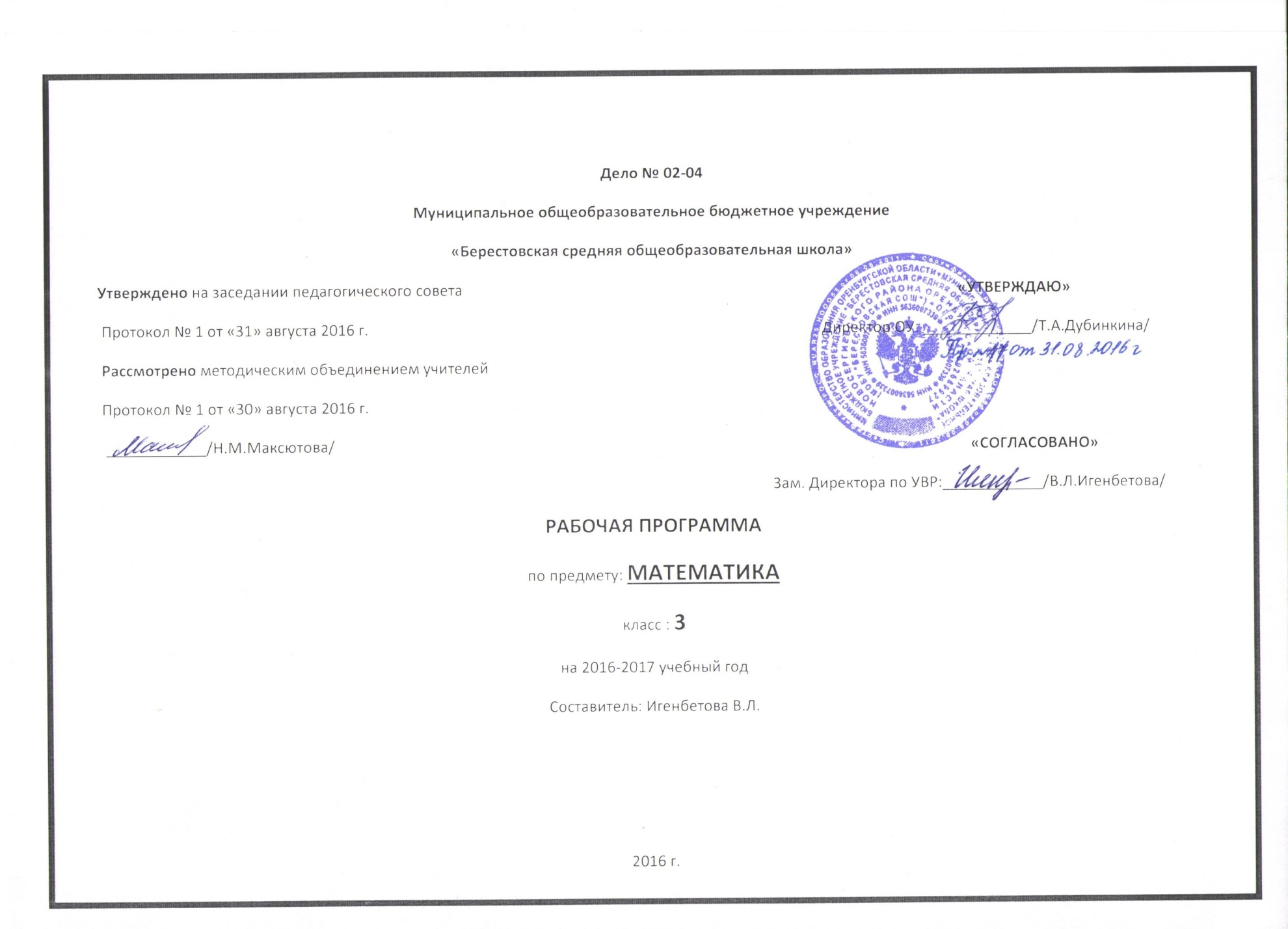 Рабочая программа по математике для 3 класса разработана на основе Примерной программы начального общего  образования по математике, соответствующей Федеральному государственному образовательному стандарту (ФГОС), утверждённым в 2004 г. приказом Минобразования РФ № 1089 от 05.03.2004.и авторской программы авторов Моро М.И, Бантовой М.А., Бельтюковой Г.В, Волковой С.И., Степановой С.В, УМК «Школа России». Программа для общеобразовательных учреждений. Начальные классы (1-4). Москва. Просвещение, 2014 год.Содержание:I. Пояснительная записка1. Статус документа 2. Нормативная база3. Реализация учебной программы4. Цели рабочей программы5. Задачи реализации программыII. Общая характеристика учебного предмета, курсаIII. Описание места учебного предмета, курса в учебном плане1. К концу 3 класса учащиеся должны знать.2. К концу 3 класса учащиеся должны уметь3. Формы организации учебного процесса.IV. Описание ценностных ориентиров содержания учебного предметаV. Результаты освоения конкретного учебного предмета1. Личностные результаты предмета2. Метапредметные результаты предмета3. Предметные результаты предметаVI. Содержание тем учебного предмета, курса1. Числа от 1 до 100. Сложение и вычитание чисел.2. Числа от 1 до 100. Табличное умножение и деление чисел.3. Числа от 1 до 100. Внетабличное умножение и деление.4. Числа от 1 до 1000. Нумерация.5. Числа от 1 до 1000. Сложение и вычитание.6. Числа от 1 до 1000. Умножение и деление.7. Приёмы письменных вычислений.8. Итоговое повторение.VII. Тематическое планирование VIII. Календарно – тематическое планированиеIX. Описание материально-технического обеспечения образовательного процесса1. Книгопечатная продукция.         2. Компьютерные и информационно-коммуникативные средства.3. Цифровые образовательные ресурсы.4. Таблицы. X. Используемая литератураI. Пояснительная записка     Статус документа      Рабочая программа по математике для 3 класса разработана на основе Примерной программы начального общего  образования по математике, соответствующей Федеральному государственному образовательному стандарту (ФГОС), утверждённым в 2004 г. приказом Минобразования РФ № 1089 от 05.03.2004.и авторской программы авторов Моро М.И, Бантовой М.А., Бельтюковой Г.В, Волковой С.И., Степановой С.В, УМК «Школа России». Программа для общеобразовательных учреждений. Начальные классы (1-4). Москва. Просвещение, 2014 год. Программа соответствует ООП НОО и учебному плану МОБУ « Берестовская СОШ »     Рабочая программа конкретизирует содержание предметных тем образовательного стандарта и дает примерное распределение учебных часов по разделам курса и последовательность  изучения разделов русского языка с учетом межпредметных связей, логики представления учебного материала, возрастных особенностей учащихся.Нормативная база     Рабочая программа разработана на основе следующих нормативно-правовых и инструктивно-методических документов: Закон РФ от 10.07.1992 № 3266-1 «Об образовании» (ст.7, ст. 32);Письмо Минобрнауки России от 01.04.2005 года № 03-417 «О перечне учебного и компьютерного оборудования для оснащения общеобразовательных учреждений»;Типовое положение об общеобразовательном учреждении. Постановление правительства от 19.03.2001 года № 196;Приказ Минобрнауки России от 05.10.2009 года № 373 «Об утверждении и введении в действие федерального государственного образовательного стандарта начального общего образования»;Приказ Минобрнауки России от 27.12.2011 года № 2885 «Об утверждении федеральных перечней учебников, рекомендованных (допущенных) к использованию в образовательном процессе в образовательных учреждениях, реализующих образовательные программы общего образования, на 2012-2013 учебный год».Постановление Главного государственного санитарного врача РФ от 29.12.2010 № 189 «Об утверждении СанПиН 2.4.2.2821-10 «Санитарно-эпидемиологические требования к условиям и организации обучения в общеобразовательных учреждениях»;Приказ Минобрнауки России от 26.11.2010 года № 1241 «О внесении изменений в федеральный государственный образовательный стандарт начального общего образования, утвержденный приказом министерства образования и науки Российской Федерации от 6 октября 2009 № 373».;Письмо Департамента общего образования Минобрнауки РФ от 12 мая 2011 г. № 03-296 «Об организации внеурочной деятельности при введении федерального государственного образовательного стандарта общего образования»)Федеральный закон от 01.12.2007 года № 309 «О внесении изменений в отдельные законодательные акты Российской Федерации в части изменения и структуры Государственного образовательного стандарта».Учебный план школы на 2016-2017 учебный год.Логика изложения и содержание авторской программы полностью соответствуют требованиям Федерального государственного образовательного стандарта начального образования, поэтому в программу не внесено изменений, при этом учтено, что учебные темы, которые не входят в обязательный минимум содержания основных образовательных программ, отнесены  к элементам дополнительного (необязательного) содержания. 	Реализация учебной программы обеспечивается: 1. М.И. Моро, М.А. Бантова, Г.В. Бельтюкова, С.И. Волкова, С.В. Степанова Математика: рабочие программы. 1-4 классы М.: Просвещение 20142. Т.Н. Ситникова, И.Ф. Яценко, В.Н. Рудницкая. Поурочные разработки по курсу «Математика» 1-4 классы  к УМК М.И. Моро, М.А. Бантовой, Г.В. Бельтюковой, С.И. Волковой, С.В. Степановой М.: ВАКО 20143. С.В. Савинова, В.А. Савинов Поурочные разработки по курсу «Математика» 1-4 классы  к УМК М.И. Моро, М.А. Бантовой, Г.В. Бельтюковой, С.И. Волковой, С.В. Степановой М.: ВАКО 20144. М.И. Моро, М.А. Бантова, Г.В. Бельтюкова, С.И. Волкова, С.В. Степанова Математика. Учебник в 2 частях для 3 класса начальной школы М.: Просвещение 20145. М.И. Моро, С.И. Волкова Математика. Рабочая тетрадь  для учащихся 3 класса начальной школы общеобразовательных учреждений М.: Просвещение 2014          В соответствии с учебным планом школы на 2016-2017 учебный год рабочая программа по математике рассчитана на 136 часов в год (4 часа  в неделю).Предмет «Математика» играет важную роль в реализации основных целевых установок начального образования: становлении основ гражданской идентичности и мировоззрения; формировании основ умения учиться и способности к организации своей деятельности; духовно-нравственном развитии и воспитании младших школьников.     Рабочая программа конкретизирует содержание предметных тем образовательного стандарта и дает примерное распределение учебных часов по разделам курса и последовательность  изучения разделов математики  с учетом межпредметных и внутрипредметных связей, логики представления учебного материала, возрастных особенностей учащихся Программа соответствует ООП НОО и учебному плану МОБУ « Берестовкая СОШ».- Развитие образного и логического мышления, воображения; формирование предметных умений и навыков, необходимых для успешного решения учебных и практических задач, продолжения образования;- Освоение основ математических знаний, формирование первоначальных представлений о математике;- Воспитание интереса к математике, стремления использовать математические знания в повседневной жизни.Цели данной программы обучения  в области формирования системы знаний, умений:- математическое развитие младших школьников;- формирование системы начальных математических знаний;- воспитание интереса к математике, к умственной деятельности.Задачи, решаемые при реализации рабочей программы:  - формирование элементов самостоятельной интеллектуальной деятельности на основе овладения несложными математическими методами познания окружающего мира (умения устанавливать, описывать, моделировать и объяснять количественные и пространственные отношения); - развитие основ логического, знаково-символического и алгоритмического мышления; - развитие пространственного воображения;- развитие математической речи;- формирование системы начальных математических знаний и умений их применять для решения учебно-познавательных и практических задач;- формирование умения вести поиск информации и работать с ней;- формирование первоначальных представлений о компьютерной грамотности;- развитие познавательных способностей;- воспитание стремления к расширению математических знаний;- формирование критичности мышления;- развитие умений аргументированно обосновывать и отстаивать высказанное суждение, оценивать и принимать суждения других.Практическая направленность курса выражена в следующих положениях:- сознательное усвоение детьми различных приемов вычислений обеспечивается за счет использования рационально подобранных средств наглядности и моделирования с их помощью тех операций, которые лежат в основе рассматриваемого приема. Предусмотрен постепенный переход к обоснованию вычислительных приемов на основе изученных теоретических положений (переместительное свойство сложения, связь между сложением и вычитанием, сочетательное свойство сложения и др.);- рассмотрение теоретических вопросов курса опирается на жизненный опыт ребенка, практические работы, различные свойства наглядности, подведение детей на основе собственных наблюдений к индуктивным выводам, сразу же находящим применение в учебной практике;- система упражнений, направленных на выработку навыков, предусматривает их применение в разнообразных условиях. Тренировочные упражнения рационально распределены во времени. Значительно усилено внимание к практическим упражнениям с раздаточным материалом, к использованию схематических рисунков, а также предусмотрена вариативность в приемах выполнения действий, в решении задач. В программу изменения не внесены. Для реализации программы используется  учебно-методический комплект:   Моро М.И. Математика. Учебник. 3 класс: В 2 ч. – М.: Просвещение, 2014.Учеб. для общеобразоват. учреждений с приложением на электронном носителе. Волкова С.И. Математика. Проверочные работы. 3 класс. – М.: Просвещение, 2014.Формы организации учебного процесса:индивидуальные;индивидуально-групповые;фронтальные;работа в парах.Основной единицей учебного процесс является – урок.   II. Общая характеристика учебного предмета, курса Программа определяет ряд задач, решение которых направлено на достижение основных целей начального математического образования: - формирование элементов самостоятельной интеллектуальной деятельности на основе овладения несложными математическими методами познания окружающего мира (умения устанавливать, описывать, моделировать и объяснять количественные и пространственные отношения); - развитие основ логического, знаково-символического и алгоритмического мышления; - развитие пространственного воображения;- развитие математической речи;- формирование системы начальных математических знаний и умений их применять для решения учебно-познавательных и практических задач;- формирование умения вести поиск информации и работать с ней;- формирование первоначальных представлений о компьютерной грамотности;- развитие познавательных способностей;- воспитание стремления к расширению математических знаний;- формирование критичности мышления;- развитие умений аргументированно обосновывать и отстаивать высказанное суждение, оценивать и принимать суждения других.Решение названных задач обеспечит осознание младшими школьниками универсальности математических способов познания мира, усвоение начальных математических знаний, связей математики с окружающей действительностью и с другими школьными предметами, а также личностную заинтересованность в расширении математических знаний.Начальный курс математики является курсом интегрированным: в нём объединён арифметический, геометрический и алгебраический материал. Содержание обучения представлено в программе разделами: «Числа и величины», «Арифметические действия», «Текстовые задачи», «Пространственные отношения. Геометрические фигуры», «Геометрические величины», «Работа с информацией».Арифметическим ядром программы является учебный материал, который, с одной стороны, представляет основы математической науки, а с другой — содержание, отобранное и проверенное многолетней педагогической практикой, подтвердившей необходимость его изучения в начальной школе для успешного продолжения образования.Основа арифметического содержания — представления о натуральном числе и нуле, арифметических действиях (сложение, вычитание, умножение и деление). На уроках математики у младших школьников будут сформированы представления о числе как результате счёта, о принципах образования, записи и сравнения целых неотрицательных чисел. Учащиеся научатся выполнять устно и письменно арифметические действия с целыми неотрицательными числами; узнают, как связаны между собой компоненты и результаты арифметических действий; научатся находить неизвестный компонент арифметического действия по известному компоненту и результату действия; усвоят связи между сложением и вычитанием, умножением и делением; освоят различные приёмы проверки выполненных вычислений. Программа предусматривает ознакомление с величинами (длина, масса, вместимость, время) и их измерением, с единицами измерения однородных величин и соотношениями между ними.Важной особенностью программы является включение в неё элементов алгебраической пропедевтики (выражения с буквой, уравнения и их решение). Как показывает многолетняя школьная практика, такой материал в начальном курсе математики позволяет повысить уровень формируемых обобщений, способствует более глубокому осознанию взаимосвязей между компонентами и результатом арифметических действий, расширяет основу для восприятия функциональной зависимости между величинами, обеспечивает готовность выпускников начальных классов к дальнейшему освоению алгебраического содержания школьного курса математики.Особое место в содержании начального математического образования занимают текстовые задачи. Работа с ними в данном курсе имеет свою специфику и требует более детального рассмотрения.Система подбора задач, определение времени и последовательности введения задач того или иного вида обеспечивают благоприятные условия для сопоставления, сравнения, противопоставления задач, сходных в том или ином отношении, а также для рассмотрения взаимообратных задач. При таком подходе дети с самого начала приучаются проводить анализ задачи, устанавливая связь между данными и искомым, и осознанно выбирать правильное действие для её решения. Решение некоторых задач основано на моделировании описанных в них взаимосвязей между данными и искомым.Решение текстовых задач связано с формированием целого ряда умений: осознанно читать и анализировать содержание задачи (что известно и что неизвестно, что можно узнать по данному условию и что нужно знать для ответа на вопрос задачи); моделировать представленную в тексте ситуацию; видеть различные способы решения задачи и сознательно выбирать наиболее рациональные; составлять план решения, обосновывая выбор каждого арифметического действия; записывать решение (сначала по действиям, а в дальнейшем составляя выражение); производить необходимые вычисления; устно давать полный ответ на вопрос задачи и проверять правильность её решения; самостоятельно составлять задачи.Работа с текстовыми задачами оказывает большое влияние на развитие у детей воображения, логического мышления, речи. Решение задач укрепляет связь обучения с жизнью, углубляет понимание практического значения математических знаний, пробуждает у учащихся интерес к математике и усиливает мотивацию к её изучению. Сюжетное содержание текстовых задач, связанное, как правило, с жизнью семьи, класса, школы, событиями в стране, городе или селе, знакомит детей с разными сторонами окружающей действительности; способствует их духовно-нравственному развитию и воспитанию: формирует чувство гордости за свою Родину, уважительное отношение к семейным ценностям, бережное отношение к окружающему миру, природе, духовным ценностям; развивает интерес к занятиям в различных кружках и спортивных секциях; формирует установку на здоровый образ жизни. При решении текстовых задач используется и совершенствуется знание основных математических понятий, отношений, взаимосвязей и закономерностей. Работа с текстовыми задачами способствует осознанию смысла арифметических действий и математических отношений, пониманию взаимосвязи между компонентами и результатами действий, осознанному использованию действий. Программа включает рассмотрение пространственных отношений между объектами, ознакомление с различными геометрическими фигурами и геометрическими величинами. Учащиеся научатся распознавать и изображать точку, прямую и кривую линии, отрезок, луч, угол, ломаную, многоугольник, различать окружность и круг. Они овладеют навыками работы с измерительными и чертёжными инструментами (линейка, чертёжный угольник, циркуль). В содержание включено знакомство с простейшими геометрическими телами: шаром, кубом, пирамидой. Изучение геометрического содержания создаёт условия для развития пространственного воображения детей и закладывает фундамент успешного изучения систематического курса геометрии в основной школе.Программой предусмотрено целенаправленное формирование совокупности умений работать с информацией. Эти умения формируются как на уроках, так и во внеурочной деятельности — на факультативных и кружковых занятиях. Освоение содержания курса связано не только с поиском, обработкой, представлением новой информации, но и с созданием информационных объектов: стенгазет, книг, справочников. Новые информационные объекты создаются в основном в рамках проектной деятельности. Проектная деятельность позволяет закрепить, расширить и углубить полученные на уроках знания, создаёт условия для творческого развития детей, формирования позитивной самооценки, навыков совместной деятельности с взрослыми и сверстниками, умений сотрудничать друг с другом, совместно планировать свои действия и реализовывать планы, вести поиск и систематизировать нужную информацию.Предметное содержание программы направлено на последовательное формирование и отработку универсальных учебных действий, развитие логического и алгоритмического мышления, пространственного воображения и математической речи. Большое внимание в программе уделяется формированию умений сравнивать математические объекты (числа, числовые выражения, различные величины, геометрические фигуры и т. д.), выделять их существенные признаки и свойства, проводить на этой основе классификацию, анализировать различные задачи, моделировать процессы и ситуации, отражающие смысл арифметических действий, а также отношения и взаимосвязи между величинами, формулировать выводы, делать обобщения, переносить освоенные способы действий в изменённые условия.Знание и понимание математических отношений и взаимозависимостей между различными объектами (соотношение целого и части, пропорциональные зависимости величин, взаимное расположение объектов в пространстве и др.), их обобщение и распространение на расширенную область приложений выступают как средство познания закономерностей, происходящих в природе и в обществе. Это стимулирует развитие познавательного интереса школьников, стремление к постоянному расширению знаний, совершенствованию освоенных способов действий.Изучение математики способствует развитию алгоритмического мышления младших школьников. Программа предусматривает формирование умений действовать по предложенному алгоритму, самостоятельно составлять план действий и следовать ему при решении учебных и практических задач, осуществлять поиск нужной информации, дополнять ею решаемую задачу, делать прикидку и оценивать реальность предполагаемого результата. Развитие алгоритмического мышления послужит базой для успешного овладения компьютерной грамотностью.В процессе освоения программного материала младшие школьники знакомятся с языком математики, осваивают некоторые математические термины, учатся читать математический текст, высказывать суждения с использованием математических терминов и понятий, задавать вопросы по ходу выполнения заданий, обосновывать правильность выполненных действий, характеризовать результаты своего учебного труда и свои достижения в изучении этого предмета.Овладение математическим языком, усвоение алгоритмов выполнения действий, умения строить планы решения различных задач и прогнозировать результат являются основой для формирования умений рассуждать, обосновывать свою точку зрения, аргументировано подтверждать или опровергать истинность высказанного предположения. Освоение математического содержания создаёт условия для повышения логической культуры и совершенствования коммуникативной деятельности учащихся. Содержание программы предоставляет значительные возможности для развития умений работать в паре или в группе. Формированию умений распределять роли и обязанности, сотрудничать и согласовывать свои действия с действиями одноклассников, оценивать собственные действия и действия отдельных учеников (пар, групп) в большой степени способствует содержание, связанное с поиском и сбором информации. Программа ориентирована на формирование умений использовать полученные знания для самостоятельного поиска новых знаний, для решения задач, возникающих в процессе различных видов деятельности, в том числе и в ходе изучения других школьных дисциплин.Математические знания и представления о числах, величинах,
геометрических фигурах лежат в основе формирования общей картины мира и познания законов его развития. Именно эти знания и представления необходимы для целостного восприятия объектов и явлений природы, многочисленных памятников культуры, сокровищ искусства. Обучение младших школьников математике на основе данной программы способствует развитию и совершенствованию основных познавательных процессов (включая воображение и мышление, память и речь). Дети научатся не только самостоятельно решать поставленные задачи математическими способами, но и описывать на языке математики выполненные действия и их результаты, планировать, контролировать и оценивать способы действий и сами действия, делать выводы и обобщения, доказывать их правильность. Освоение курса обеспечивает развитие творческих способностей, формирует интерес к математическим знаниям и потребность в их расширении, способствует продвижению учащихся начальных классов в познании окружающего мира.Содержание курса имеет концентрическое строение, отражающее последовательное расширение области чисел. Такая структура позволяет соблюдать необходимую постепенность в нарастании сложности учебного материала, создаёт хорошие условия для углубления формируемых знаний, отработки умений и навыков, для увеличения степени самостоятельности (при освоении новых знаний, проведении обобщений, формулировании выводов), для постоянного совершенствования универсальных учебных действий.Структура содержания определяет такую последовательность изучения учебного материала, которая обеспечивает не только формирование осознанных и прочных, во многих случаях доведённых до автоматизма навыков вычислений, но и доступное для младших школьников обобщение учебного материала, понимание общих принципов и законов, лежащих в основе изучаемых математических фактов, осознание связей между рассматриваемыми явлениями. Сближенное во времени изучение связанных между собой понятий, действий, задач даёт возможность сопоставлять, сравнивать, противопоставлять их в учебном процессе, выявлять сходства и различия в рассматриваемых фактах. Рабочая программа по математике для 3 класса разработана на основе Примерной программы начального общего образования, авторской программы М.И. Моро, Ю.М. Колягина, М.А. Бантовой, Г.В. Бельтюковой, С.И. Волковой, С.В. Степановой «Математика», утвержденной Минобрнауки РФ (Москва, 2003 г.), в соответствии с требованиями федерального компонента государственного стандарта начального образования (Москва, 2004 г.).В рабочую программу по математике внесены следующие корректировки:Числа от 1 до 100. Сложение и вычитание – 9 ч;Табличное умножение и деление – 55 ч;Внетабличное умножение и деление – 29 ч;Числа от 1 до 1000. Нумерация – 12 ч;Числа от 1 до 1000. Сложение и вычитание – 13 ч; Числа от 1 до 1000. Умножение и деление – 18 ч.III. Описание места учебного предмета, курса в учебном плане     На изучение математики в каждом классе начальной школы отводится по 4 ч в неделю. Курс рассчитан на 540 ч: в I классе — 132 ч (33 учебные недели), во 2—4 классах — по 136 ч (34 учебные недели в каждом классе).     Место предмета в базисном учебном плане     В федеральном базисном учебном плане на изучение курса математики в 3 классе отводится 4 часа в неделю при 34 недельной работе. За год на изучение программного материала отводится 136 часов, включая  контрольные работы.    К концу 3 класса учащиеся должны знать:- названия и последовательность чисел от 1 до 100, названия компонентов и результатов сложения и вычитания;- таблицу сложения однозначных чисел и соответствующие им случаи вычитания;- правила порядка выполнения действий в числовых выражениях в 2 действия, содержащие сложение и вычитание (со скобками и без них);- названия и обозначение действий умножения и деления;- таблицу умножения и соответствующие случаи деления учащиеся должны усвоить на уровне автоматизированного навыка.    К концу 3 класса учащиеся должны уметь:- читать, записывать и сравнивать числа в пределах 1000;- находить сумму и разность, частное и произведение чисел в пределах 1000: в более легких случаях устно, в более сложных - письменно;- находить значения числовых выражений в 2 - 3 действия (со скобками и без них);- решать задачи, рассматривающие взаимосвязи: цена, количество, стоимость; расход материала на один предмет, количество предметов, общий расход материала на все указанные предметы и др.; задачи на увеличение/уменьшение числа в несколько раз;- чертить окружность заданного радиуса с помощью циркуля;- находить длину ломаной, состоящей из 3-4 звеньев, и периметр и площадь прямоугольника (квадрата);- читать несложные готовые таблицы.Для реализации рабочей программы на уроках математики используются следующие    формы организации учебного процесса:- фронтальная беседа,- устная дискуссия, - самостоятельные и контрольные работы, - коллективные способы обучения в парах постоянного и сменного состава, в малых группах, - различные виды проверок (самопроверка, взаимопроверка, работа с консультантами), - новые педагогические технологии:  ИКТ,   развивающее,   модульное,   дифференцированное обучение.IV. Описание ценностных ориентиров содержания учебного предметаМатематика является важнейшим источником принципиальных идей для всех естественных наук и современных технологий. Весь научно технический прогресс связан с развитием математики. Владение математическим языком, алгоритмами, понимание математических отношений является средством познания окружающего мира, процессов и явлений, происходящих в природе и в обществе. Поэтому так важно сформировать интерес к учебному предмету «Математика» у младших школьников, который станет основой для дальнейшего изучения данного предмета, для выявления и развития математических способностей учащихся и их способности к самообразованию.Математическое знание – это особый способ коммуникации: наличие знакового (символьного) языка для описания и анализа действительности; участие математического языка как своего рода «переводчика» в системе научных коммуникаций, в том числе между разными системами знаний; использование математического языка в качестве средства взаимопонимания людей с разным житейским, культурным, цивилизованным опытом.Таким образом, в процессе обучения математике осуществляется приобщение подрастающего поколения к уникальной сфере интеллектуальной культуры. Овладение различными видами учебной деятельности в процессе обучения математике является основой изучения других учебных предметов, обеспечивая тем самым познание различных сторон окружающего мира.Успешное решение математических задач оказывает влияние на эмоционально – волевую сферу личности учащихся, развивает их волю и настойчивость, умение преодолевать трудности, испытывать удовлетворение от результатов интеллектуального труда.     Ценностные ориентиры начального образования конкретизируют личностный, социальный и государственный заказ системе образования, выраженный в Требованиях к результатам освоения основной образовательной программы, и отражают следующие целевые установки системы начального общего образования:·формирование основ гражданской идентичности личности на базе:— чувства сопричастности и гордости за свою Родину, народ и историю, осознания ответственности человека за благосостояние общества;— восприятия мира как единого и целостного при разнообразии культур, национальностей, религий; уважения истории и культуры каждого народа;·формирование психологических условий развития общения, сотрудничества на основе:— доброжелательности, доверия и внимания к людям, готовности к сотрудничеству и дружбе, оказанию помощи тем, кто в ней нуждается;— уважения к окружающим — умения слушать и слышать партнёра, признавать право каждого на собственное мнение и принимать решения с учётом позиций всех участников;·развитие ценностно-смысловой сферы личности на основе общечеловеческих принципов нравственности и гуманизма:– принятия и уважения ценностей семьи и образовательного учреждения, коллектива и общества и стремления следовать им;– ориентации в нравственном содержании и смысле как собственных поступков, так и поступков окружающих людей, развития этических чувств (стыда, вины, совести) как регуляторов морального поведения;– формирования эстетических чувств и чувства прекрасного через знакомство с национальной, отечественной и мировой художественной культурой;·развитие умения учиться как первого шага к самообразованию и самовоспитанию, а именно:– развитие широких познавательных интересов, инициативы и любознательности, мотивов познания и творчества;– формирование умения учиться и способности к организации своей деятельности (планированию, контролю, оценке);·развитие самостоятельности, инициативы и ответственности личности как условия её самоактуализации:– формирование самоуважения и эмоционально-положительного отношения к себе, готовности открыто выражать и отстаивать свою позицию, критичности к своим поступкам и умения адекватно их оценивать;– развитие готовности к самостоятельным поступкам и действиям, ответственности за их результаты;– формирование целеустремлённости и настойчивости в достижении целей, готовности к преодолению трудностей и жизненного оптимизма;– формирование умения противостоять действиям и влияниям, представляющим угрозу жизни, здоровью, безопасности личности и общества, в пределах своих возможностей, в частности проявлять избирательность к информации, уважать частную жизнь и результаты труда других людей.          Для организации учебно-познавательной деятельности используются следующие технологии: - адаптивного обучения, - игровая, - коммуникативная, - ИКТ, - проектная, - исследовательская, - здоровьесберегающая.         Для формирования ключевых образовательных компетенций используются такие средства, формы и приемы обучения, как:- интерактивные технологии- метод сотрудничества- методики проектирования- дифференцированный подход- деятельностный подход- работа по алгоритму и др.  Межпредметные связи:- с уроками грамоты: введение школьника в языковую и математическую действительность; формирование умений учиться, а так же навыков письма и счета;- с уроками окружающего мира: формирование учебно - интелектуальных умений: классификация обобщение, анализ; объединение объектов в группы; выявление сходства и различия; установление причинных связей; высказывание доказательств проведенной классификации; ориентировка на поиск необходимого (нового способа действия);- с уроками труда: перенос полученных знаний по математике в разнообразную самостоятельную трудовую деятельность.Для обеспечения дифференцированного подхода к учащимся при проведении проверочных работ текст каждой представлен в нескольких вариантах разных уровней сложности.V. Результаты освоения конкретного учебного предмета, курса (личностные, метапредметные и предметные)Личностные результаты У учащегося будут сформированы: навыки в проведении самоконтроля и самооценки результатов своей учебной деятельности;основы мотивации учебной деятельности и личностного смысла изучения математики, интерес, переходящий в потребность к расширению знаний, к применению поисковых и творческих подходов к выполнению заданий и пр., предложенных в учебнике или учителем;положительное отношение к урокам математики, к учебе, к школе;понимание значения математических знаний в собственной жизни; понимание значения математики в жизни и деятельности человека;восприятие критериев оценки учебной деятельности и понимание оценок учителя успешности учебной деятельности;умение самостоятельно выполнять определенные учителем виды работ (деятельности), понимая личную ответственность за результат;**знать и применять правила общения, осваивать навыки сотрудничества в учебной деятельности;начальные представления об основах гражданской идентичности (через систему определенных заданий и упражнений);уважение и принятие семейных ценностей, понимания необходимости бережного отношения к природе, к своему здоровью и здоровью других людей.Учащийся получит возможность для формирования:начальные представления об универсальности математических способов познания окружающего мира;осознание значения математических знаний в жизни человека, при изучении других школьных дисциплин;осознанное проведение самоконтроля и адекватной самооценки результатов своей учебной деятельности;интерес к изучению учебного предмета математика: количественных и пространственных отношений, зависимостей междуобъектами, процессами и явлениями окружающего мира и способами их описания на языке математики, к освоению математическихспособов решения познавательных задач.Метапредметные результатыРегулятивныеУчащийся научится:понимать, принимать и сохранять различные учебные задачи; осуществлять поиск средств для достижения учебной задачи;находить способ решения учебной задачи и выполнять учебные действия в устной и письменной форме, использовать математические термины, символы и знаки;планировать свои действия в соответствии с поставленной учебной задачей для ее решения;проводить пошаговый контроль под руководством учителя, а в некоторых случаях – самостоятельно;выполнять самоконтроль и самооценку результатов своей учебной деятельности на уроке и по результатам изучения отдельных тем;Учащийся получит возможность научиться:самостоятельно планировать и контролировать учебные действия в соответствии с поставленной целью; находить способ решения учебной задачи;адекватно проводить самооценку результатов своей учебной деятельности, понимать причины неуспеха на том или ином этапе;самостоятельно делать несложные выводы о математических объектах и их свойствах;** контролировать свои действия и соотносить их с поставленными целями и действиями других участников, работающих в паре, в группе.ПознавательныеУчащийся научится:устанавливать математические отношения между объектами, взаимосвязи в явлениях и процессах  и представлять информацию в знаково-символической и графической форме, строить модели, отражающие различные отношения между объектами;проводить сравнение по одному или нескольким признакам и на этой основе делать выводы;устанавливать закономерность следования объектов (чисел, числовых выражений, равенств, геометрических фигур и др.) и определять недостающие в ней элементы;выполнять классификацию по нескольким предложенным или самостоятельно найденным основаниям;делать выводы по аналогии и проверять эти выводы;проводить несложные обобщения и использовать математические знания в расширенной области применения;понимать базовые межпредметные предметные понятия: число, величина, геометрическая фигура;фиксировать  математические отношения между объектами и группами объектов в знаково-символической форме (на моделях);стремление полнее использовать свои творческие возможности;общее умение смыслового чтения текстов математического содержания в соответствии с поставленными целями и задачами;самостоятельно осуществлять расширенный поиск  необходимой информации в учебнике, в справочнике и в других источниках;осуществлять расширенный поиск информации и представлять информацию в предложенной форме.Учащийся получит возможность научиться:умениям самостоятельно находить необходимую информацию и использовать знаково-символические средства для ее представления, для построения моделей изучаемых объектов и процессов;осуществлять поиск и выделять необходимую информацию для выполнения учебных и поисково-творческих заданий.КоммуникативныеУчащийся научится:строить речевое высказывание в устной форме, использовать математическую терминологию; понимать различные позиции в подходе к решению учебной задачи, задавать вопросы для их уточнения, четко и аргументировано высказывать свои оценки и предложения;принимать активное участие в работе в паре и в группе, использовать умения вести диалог, речевые коммуникативные средства;принимать участие в обсуждении математических фактов, в обсуждении стратегии успешной математической игры, высказывать свою позицию;** знать и применять правила общения, осваивать навыки сотрудничества в учебной деятельности;контролировать свои действия при работе в группе и осознавать важность своевременного и качественного выполнения взятого на себя обязательства для общего дела.Учащийся получит возможность научиться:умение  использовать речевые средства и средства информационных и коммуникационных технологий при работе в паре, в группе в ходе решения учебно-познавательных задач, во время участия в проектной деятельности;согласовывать свою позицию с позицией участников по работе в группе, в паре, признавать возможность существования различных точек зрения, корректно отстаивать свою позицию;** контролировать свои действия и соотносить их с поставленными целями и действиями других участников, работающих в паре, в группе;готовность конструктивно разрешать конфликты посредством учета интересов сторон и сотрудничества.      Общие учебные умения и навыки:Организация учебного труда.  Правильно выполнять советы учителя по подготовке рабочего места для занятий в школе и дома; правильно пользоваться учебными принадлежностями; привыкать соблюдать правильную осанку во время работы; понимать учебную задачу; определять последовательность действий при выполнении задания; учиться работать в заданном темпе; проверять работу по образцу, по результатам; учиться правильно оценивать своё отношение к учебной работе.Помогать учителю в проведении учебных занятий. Учиться работать вместе с товарищем.Работа с книгой и другими источниками информации.Ориентироваться в учебнике, пользоваться заданиями и вопросами, образцами, данными в учебниках.Культура устной и письменной речи.Отвечать на вопросы, пересказывать условие и ход решения задачи.Мыслительные умения.Разделять целое на элементы, учиться видеть компоненты в целостном изображении, в предмете. Начать выделение существенных и несущественных признаков предметов, несложных явлений. Учиться разделять условия задачи на известное и неизвестное. Поэлементный эмпирический анализ завершать (сопровождать) эмоциональной и простейшей логической оценкой.Выделять предмет мысли, отвечая на вопросы: «О ком (о чём) говорится? Что говорится об этом?». Выделять основное в несложном практическом задании.Сопоставлять на однотипном материале два предмета, картинки по количеству, форме, величине, цвету, назначению. Сопоставлять числа, геометрические фигуры. Различать существенные и несущественные признаки предметов, явлений и на этой основе конкретных признаков в одном направлении с помощью введения третьего, контрастного объекта. Определять последовательность сравнения, понимать его целенаправленность. Завершать эмоциональной и простейшей и логической оценкой.На основе умений анализа, выделения главного, сравнения формировать умении элементарного эмпирического обобщения. Отвечать на вопросы по данной теме. Сравнивая и классифицируя знакомые однотипные предметы, учебные принадлежности, изображения, подводить их под общее родовое понятие. Выделять существенные признаки знакомых предметов, явлений. Ознакомиться с локальными определениями простейших учебных понятий в дидактических играх.Отвечать на вопросы типа: «Почему ты так думаешь?», «Что об этом рассказывается дальше?» и др. - в различных учебных ситуациях. Накапливать опыт прямого (индуктивного и дедуктивного) доказательства, используя средства наглядности.Учиться видеть противоречия при проведении несложных опытов, анализе наглядной информации. Высказывать простое предложение о возможном решении, намечать план действия под руководством учителя, проверять результат по образцам, осуществлять локальный перенос знании.Предметные результатыЧисла и величиныУчащийся научится:образовывать, называть, читать, записывать числа от 0 до 1 000;сравнивать трехзначные числа и записывать результат сравнения упорядочивать  заданные числа заменять трехзначное число суммой разрядных слагаемых уметь заменять мелкие единицы счета крупными и наоборот;устанавливать закономерность – правило, по которому составлена числовая последовательность (увеличение/уменьшение числа на несколько единиц, увеличение/уменьшение числа в несколько раз); продолжать ее или восстанавливать пропущенные в ней числа;группировать числа по заданному или самостоятельно установленному одному или нескольким признакам;читать, записывать и сравнивать значения величины площади, используя изученные единицы измерения этой величины (квадратный сантиметр, квадратный дециметр, квадратный метр), и соотношения между ними: 1 дм2 = 100 см2,  1 м2 = 100 дм2; переводить одни единицы площади в другие;читать, записывать и сравнивать значения величины массы, используя изученные единицы измерения этой величины (килограмм, грамм) и соотношение между ними: 1 кг = 1 000 г; переводить мелкие единицы массы в более крупные, сравнивать и  упорядочивать объекты по массе.Учащийся получит возможность научиться:классифицировать числа по нескольким основаниям  (в более сложных случаях) и объяснять свои действия; самостоятельно выбирать единицу для измерения таких величин как площадь, масса в конкретных условиях  и объяснять свой выбор.Арифметические действияУчащийся научится:выполнять табличное умножение и деление чисел; выполнять умножение на 1 и на 0, выполнять деление вида: а : а,  0 : а;выполнять внетабличное умножение и деление, в том числе деление с остатком; выполнять проверку арифметических действий умножение и деление;выполнять письменно действия сложение, вычитание, умножение и деление на однозначное число в пределах 1 000;вычислять значение числового выражения, содержащего 2 – 3 действия (со скобками и без скобок).Учащийся получит возможность научиться:использовать свойства арифметических действий для удобства вычислений;вычислять значение буквенного выражения при заданных значениях входящих в него букв;решать уравнения на основе связи между компонентами и результатами умножения и деления.Работа с текстовыми задачамиУчащийся научится:анализировать задачу, выполнять краткую запись задачи в различных видах: в таблице, на схематическом рисунке, на схематическом чертеже;составлять план решения задачи в 2 – 3 действия, объяснять его и следовать ему при записи решения задачи;преобразовывать задачу в новую, изменяя ее условие или вопрос;составлять задачу по краткой записи, по схеме, по ее решению;решать  задачи, рассматривающие взаимосвязи: цена, количество, стоимость; расход материала на 1 предмет, количество предметов, общий расход материала на все указанные  предметы и др.; задачи на увеличение/уменьшение числа в несколько раз.Учащийся получит возможность научиться:сравнивать задачи по сходству  и различию отношений между объектами, рассматриваемых в задачах;дополнять задачу с недостающими данными возможными числами;находить разные способы решения одной и той же задачи, сравнивать их и выбирать наиболее рациональный;решать задачи на нахождение доли числа и числа по его доле;решать задачи практического содержания, в том числе задачи-расчеты Пространственные отношения. Геометрические фигурыУчащийся научится:обозначать геометрические фигуры буквами;различать круг и окружность;чертить окружность заданного радиуса с использованием циркуля;Учащийся получит возможность научиться:различать треугольники по соотношению длин сторон; по видам углов;изображать геометрические фигуры (отрезок, прямоугольник) в заданном масштабе;читать план участка (комнаты, сада и др.).Геометрические величиныУчащийся научится:измерять длину отрезка;вычислять  площадь прямоугольника (квадрата) по заданным длинам его сторон;выражать площадь объектов в разных единицах площади (квадратный сантиметр, квадратный дециметр. квадратный метр), используя соотношения между ними;Учащийся получит возможность научиться:выбирать наиболее подходящие единицы площади для конкретной ситуации;вычислять площадь прямоугольного треугольника, достраивая его до прямоугольника.вычислять площадь прямоугольного треугольника, достраивая его до прямоугольника.Работа с информациейУчащийся научится:анализировать готовые таблицы, использовать их  для выполнения заданных действий, для построения вывода;устанавливать правило, по которому составлена таблица, заполнять таблицу по установленному правилу недостающими элементами;самостоятельно оформлять в таблице зависимости между пропорциональными величинами;выстраивать цепочку логических рассуждений, делать выводы.Учащийся получит возможность научиться:читать несложные готовые таблицы;понимать высказывания, содержащие логические связки («… и …», «если …, то …», «каждый», «все» и др.), определять «верно» или «неверно» приведенное высказывание о числах, результатах действиях, геометрических фигурахТребования к уровню учащихся     К концу обучения в третьем классе ученик научится называть:- последовательность чисел до 1000; - число, большее или меньшее данного числа в несколько раз;- единицы длины, площади, массы;- названия компонентов и результатов умножения и деления;- виды треугольников;- правила порядка выполнения действий в выражениях в 2-3 действия (со скобками и без них);- таблицу умножения однозначных чисел и соответствующие случаи деления;- понятие «доля»;- определения понятий «окружность», «центр окружности», «радиус окружности», «диаметр окружности»;- чётные и нечётные числа;- определение квадратного дециметра;- определение квадратного метра;- правило умножения числа на 1;- правило умножения числа на 0;- правило деления нуля на число;сравнивать:- числа в пределах 1000;- числа в кратном отношении (во сколько раз одно число больше или меньше другого);- длины отрезков;- площади фигур; различать:- отношения «больше в» и «больше на», «меньше в» и «меньше на»;- компоненты арифметических действий;- числовое выражение и его значение;читать:- числа в пределах 1000, записанные цифрами; воспроизводить:- результаты табличных случаев умножения однозначных чисел и соответствующих случаев деления;- соотношения между единицами длины: 1 м = 100 см, 1 м = 10 дм;- соотношения между единицами массы: 1 кг = 1000 г;- соотношения между единицами времени: 1 год = 12 месяцев; 1 сутки = 24 часа;  приводить примеры:- двузначных, трёхзначных чисел;- числовых выражений; моделировать:- десятичный состав трёхзначного числа;- алгоритмы сложения и вычитания, умножения и деления трёхзначных чисел;- ситуацию, представленную в тексте арифметической задачи, в виде схемы, рисунка; упорядочивать:- числа в пределах 1000 в порядке увеличения или уменьшения; анализировать:- текст учебной задачи с целью поиска алгоритма ее решения;- готовые решения задач с целью выбора верного решения, рационального способа решения;классифицировать:- треугольники (разносторонний, равнобедренный, равносторонний); числа в пределах 1000 (однозначные, двузначные, трёхзначные);конструировать:- тексты несложных арифметических задач;- алгоритм решения составной арифметической задачи; контролировать:- свою деятельность (находить и исправлять ошибки); оценивать:- готовое решение учебной задачи (верно, неверно); - решать учебные и практические задачи:    - записывать цифрами трёхзначные числа;- решать составные арифметические задачи в два-три действия в различных  комбинациях;- вычислять сумму и разность, произведение и частное чисел в пределах 1000, используя устные и письменные приемы вычислений;- вычислять значения простых и составных числовых выражений;- вычислять периметр, площадь прямоугольника (квадрата);- выбирать из таблицы необходимую информацию для решения учебной задачи.К концу обучения в третьем классе ученик получит возможность научиться:- выполнять проверку вычислений;- вычислять значения числовых выражений, содержащих 2-3 действия (со скобками и без них);- решать задачи в 1-3 действия;- находить периметр многоугольника, в том числе прямоугольника (квадрата); читать, записывать, сравнивать числа в пределах 1000; - выполнять устно четыре арифметических действия в пределах 100;- выполнять письменно сложение, вычитание двузначных и трехзначных чисел е пределах 1000;- классифицировать треугольники;- умножать и делить разными способами;- выполнять письменное умножение и деление с трехзначными числами;- сравнивать выражения;- решать уравнения;- строить геометрические фигуры;- выполнять внетабличное деление с остатком;- использовать алгоритм деления с остатком;- выполнять проверку деления с остатком;- находить значения выражений с переменной;- писать римские цифры, сравнивать их;- записывать трехзначные числа в виде суммы разрядных слагаемых, сравнивать числа;- сравнивать доли;- строить окружности;- составлять равенства и неравенства.VI. Содержание тем учебного предмета, курсаЧисла и величиныСчёт предметов. Образование, название и запись чисел от 0 до 1 000 000. Десятичные единицы счёта. Разряды и классы. Представление многозначных чисел в виде суммы разрядных слагаемых. Сравнение и упорядочение чисел, знаки сравнения.Измерение величин. Единицы измерения величин: массы (грамм, килограмм, центнер, тонна); вместимости (литр), времени (секунда, минута, час, сутки, неделя, месяц, год, век). Соотношения между единицами измерения однородных величин. Сравнение и упорядочение однородных величин. Доля величины (половина, треть, четверть, десятая, сотая, тысячная). Арифметические действияСложение, вычитание, умножение и деление. Знаки действий. Названия компонентов и результатов арифметических действий. Таблица сложения. Таблица умножения. Взаимосвязь арифметических действий (сложения и вычитания, сложения и умножения, умножения и деления). Нахождение неизвестного компонента арифметического действия. Деление с остатком. Свойства сложения, вычитания и умножения: переместительное и сочетательное свойства сложения и умножения, распределительное свойство умножения относительно сложения и вычитания. Числовые выражения. Порядок выполнения действий в числовых выражениях со скобками и без скобок. Нахождение значения числового выражения. Использование свойств арифметических действий и правил о порядке выполнения действий в числовых выражениях. Алгоритмы письменного сложения и вычитания многозначных чисел, умножения и деления многозначных чисел на однозначное, двузначное и трёхзначное число. Способы проверки правильности вычислений (обратные действия, взаимосвязь компонентов и результатов действий, прикидка результата, проверка вычислений на калькуляторе). Элементы алгебраической пропедевтики. Выражения с одной переменной вида a ± 28, 8 ∙ b, c : 2; с двумя переменными вида: a + b, а – b, a ∙ b, c : d (d ≠ 0), вычисление их значений при заданных значениях входящих в них букв. Использование буквенных выражений при формировании обобщений, при рассмотрении умножения 1 и 0 (1 ∙ а = а, 0 ∙ с = 0 и др.). Уравнение. Решение уравнений (подбором значения неизвестного, на основе соотношений между целым и частью, на основе взаимосвязей между компонентами и результатами арифметических действий).Работа с текстовыми задачамиЗадача. Структура задачи. Решение текстовых задач арифметическим способом. Планирование хода решения задач.Текстовые задачи, раскрывающие смысл арифметических действий (сложение, вычитание, умножение и деление). Текстовые задачи, содержащие отношения «больше на (в) …», «меньше на (в) …». Текстовые задачи, содержащие зависимости, характеризующие процесс движения (скорость, время, пройденный путь), расчёт стоимости товара (цена, количество, общая стоимость товара), расход материала при изготовлении предметов (расход на один предмет, количество предметов, общий расход) и др. Задачи на определение начала, конца и продолжительности события. Задачи на нахождение доли целого и целого по его доле.Решение задач разными способами.Представление текста задачи в виде рисунка, схематического рисунка, схематического чертежа, краткой записи, в таблице, на диаграмме.Пространственные отношения. Геометрические фигурыВзаимное расположение предметов в пространстве и на плоскости (выше — ниже, слева — справа, за — перед, между, вверху — внизу, ближе — дальше и др.). Распознавание и изображение геометрических фигур: точка, линия (прямая, кривая), отрезок, луч, угол, ломаная; многоугольник (треугольник, четырёхугольник, прямоугольник, квадрат, пятиугольник и т. д.).Свойства сторон прямоугольника. Виды треугольников по углам: прямоугольный, тупоугольный, остроугольный. Виды треугольников по соотношению длин сторон: разносторонний, равнобедренный (равносторонний). Окружность (круг). Центр, радиус окружности (круга). Использование чертёжных инструментов (линейка, угольник, циркуль) для выполнения построений.Геометрические формы в окружающем мире. Распознавание и называние геометрических тел: куб, пирамида, шар. Геометрические величиныГеометрические величины и их измерение. Длина. Единицы длины (миллиметр, сантиметр, дециметр, метр, километр). Соотношения между единицами длины. Перевод одних единиц длины в другие. Измерение длины отрезка и построение отрезка заданной длины. Периметр. Вычисление периметра многоугольника, в том числе периметра прямоугольника (квадрата). Площадь. Площадь геометрической фигуры. Единицы площади (квадратный миллиметр, квадратный сантиметр, квадратный дециметр, квадратный метр, квадратный километр). Точное и приближённое (с помощью палетки) измерение площади геометрической фигуры. Вычисление площади прямоугольника (квадрата).Работа с информациейСбор и представление информации, связанной со счётом (пересчётом), измерением величин; анализ и представление информации в разных формах: таблицы, столбчатой диаграммы. Чтение и заполнение таблиц, чтение и построение столбчатых диаграмм.Интерпретация данных таблицы и столбчатой диаграммы.Составление конечной последовательности (цепочки) предметов, чисел, числовых выражений, геометрических фигур и др. по заданному правилу. Составление, запись и выполнение простого алгоритма (плана) поиска информации.Построение простейших логических высказываний с помощью логических связок и слов («верно/неверно, что …», «если …, то …», «все», «каждый» и др.).Числа от 1 до 100. Сложение и вычитание чисел (9 ч)Операции сложения и вычитания. Взаимосвязь операций сложения и вычитания.Изменение результатов сложения и вычитания в зависимости от изменения компонент. Свойства сложения и вычитания. Приёмы рациональных вычислений. Выражения с переменной. Решение уравнений.Обучающиеся должны знать:Счёт предметов. Образование, название и запись чисел от 0 до 1 000 000. Десятичные единицы счёта. Разряды и классы.Обучающиеся должны уметь:- представлять многозначные числа в виде суммы разрядных слагаемых. - сравнивать и упорядочивать числа, знаки сравнения. пользоваться изученной математической терминологией; решать текстовые задачи арифметическим способом; проверять правильность выполненных вычислений использовать приобретённые знания и умения в практической деятельности и повседневной  жизни для решения задач.Числа от 1 до 100. Табличное умножение и деление чисел (53 ч)Таблица умножения однозначных чисел и соответствующие случаи деления.Умножение числа 1 и на 1. Умножение числа 0 и на 0, деление числа 0, невозможность деления на 0.Нахождение числа, которое в несколько раз больше или меньше данного; сравнение чисел с помощью деления.Примеры взаимосвязей между величинами (цена, количество, стоимость и др.).Решение уравнений вида 58 - х = 27, х - 36 = 23, х + 38 = 70 на основе знания взаимосвязей между компонентами и результатами действий.Решение подбором уравнений вида х * 3=21, х : 4 = 9, 27: х = 9. Площадь. Единицы площади: квадратный сантиметр, квадратный дециметр, квадратный метр. Соотношения между ними.Площадь прямоугольника (квадрата).Обозначение геометрических фигур буквами.Единицы времени: год, месяц, сутки.	Соотношения между ними.Круг. Окружность. Центр, радиус, диаметр окружности (круга).Нахождение доли числа и числа по его доле. Сравнение долей.Обучающиеся должны знать: таблицу умножения и деления однозначных чисел; правила порядка выполнения действий в числовых выражениях; состав и значение единиц измерения.Обучающиеся должны уметь: пользоваться изученной математической терминологией; решать текстовые задачи арифметическим способом; вычислять значение числового выражения, содержащего 2-3 действия (со скобками и без них); проверять правильность выполненных вычислений использовать приобретённые знания и умения в практической деятельности и повседневной  жизни для решения задач, связанных с бытовыми жизненными ситуациями (покупка, измерение, взвешивание и др.); выполнять вычисления с нулем; выполнять деление числа на это же число; делить нуль на число.Числа от 1 до 100. Внетабличное умножение и деление (28 ч)Умножение суммы на число. Деление суммы на число. Устные приемы внетабличного умножения и деления. Деление с остатком.Проверка умножения и деления. Проверка деления с остатком.Выражения с двумя переменными вида а + b, а - b, а * b, с : d; нахождение их значений при заданных числовых значениях входящих в них букв.Уравнения вида х • 6 = 72, х : 8 = 12, 64 : х = 16 и их решение на основе знания взаимосвязей между результатами и компонентами действий.Обучающиеся должны знать:- таблицу умножения и деления однозначных чиселОбучающиеся должны уметь:- решать текстовые задачи арифметическим способом (не более двух действий)- пользоваться изученной математической терминологией- проверять правильность выполнения вычислений		Числа от 1 до 1000. Нумерация (12 ч)Образование и названия трехзначных чисел. Порядок следования чисел при счете. Запись и чтение трехзначных чисел. Представление трехзначного числа в виде суммы разрядных слагаемых. Сравнение чисел. Увеличение и уменьшение числа в 10, 100 раз.Обучающиеся должны знать:-  последовательность чисел в пределах тысячиОбучающиеся должны уметь:- читать, записывать и сравнивать числа в пределах тысячи- представлять многозначное число в виде суммы разрядных слагаемых- сравнивать величины по их числовым значениямЧисла от 1 до 1000. Сложение и вычитание (15 ч)Сложение и вычитание трёхзначных чисел, оканчивающихся нулями.Устные и письменные приёмы сложения и вычитания чисел в пределах 1000.Алгоритмы сложения и вычитания трёхзначных чисел.Обучающиеся должны знать:Сложение, вычитание, умножение и деление. Знаки действий. Названия компонентов и результатов арифметических действий. Таблица сложения. Таблица умножения. Взаимосвязь арифметических действий (сложения и вычитания, сложения и умножения, умножения и деления).Алгоритмы письменного сложения и вычитания многозначных чисел. Обучающиеся должны уметь:- находить неизвестный компонент арифметического действия;- знать порядок выполнения действий в числовых выражениях со скобками и без скобок;- находить значения числового выражения;- использовать свойств арифметических действий и правила порядка выполнения действий в числовых выражениях. Числа от 1 до 1000. Умножение и деление (5 ч). Устные приемы сложения и вычитания, умножения и деления чисел в случаях, сводимых к действиям в пределах 100.Письменные приемы сложения и вычитания. Письменные приемы умножения и деления на однозначное число.Единицы массы: грамм, килограмм. Соотношение между ними.Виды треугольников: разносторонние, равнобедренные (равносторонние); прямоугольные, остроугольные, тупоугольные.Решение задач в 1 - 3 действия на сложение, вычитание, умножение и деление в течение года.Обучающиеся должны знать:- таблицу сложения и вычитания однозначных чисел.Обучающиеся должны уметь:- выполнять устно арифметические действия над числами в пределах сотни и с большими числами в случаях, легко сводимых к действиям в пределах 100;- выполнять письменные вычисления (сложение и вычитание) многозначных чисел;- распознавать изученные геометрические фигуры и изображать их на бумаге с разлиновкой в клетку (с помощью линейки и от руки);- выражать данные величины в различных единицах;- использовать приобретенные знания и умения в практической деятельности и повседневной жизни для сравнения и упорядочения объектов по разным признакам: длине, массе и др.Приёмы письменных вычислений (11 ч)Деление с остатком. Свойства умножения: переместительное и сочетательное свойства сложения и умножения, распределительное свойство умножения относительно сложения и вычитания. Числовые выражения. Элементы алгебраической пропедевтики. Выражения с одной переменной вида a ± 28, 8 ∙ b, c : 2; с двумя переменными вида: a + b, а – b, a ∙ b, c : d (d ≠ 0), вычисление их значений при заданных значениях входящих в них букв. Использование буквенных выражений при формировании обобщений, при рассмотрении умножения 1 и 0 (1 ∙ а = а, 0 ∙ с = 0 и др.). Уравнение. Решение уравнений (подбором значения неизвестного, на основе соотношений между целым и частью, на основе взаимосвязей между компонентами и результатами арифметических действий).Обучающиеся должны знать:Алгоритмы письменного умножения и деления многозначных чисел на однозначное, двузначное и трёхзначное число. Способы проверки правильности вычислений (обратные действия, взаимосвязь компонентов и результатов действий, прикидка результата, проверка вычислений на калькуляторе). Обучающиеся должны уметь:- применять порядок выполнения действий в числовых выражениях со скобками и без скобок; - находить значения числового выражения; - использовать свойства арифметических действий и правила порядка выполнения действий в числовых выражениях.Итоговое повторение (4 ч)Основные требования к знаниям, умениям и навыкам обучающихся к концу 3 класса Обучающиеся должны знать: названия и последовательность чисел до 1000; названия компонентов и результатов умножения и деления;- правила порядка выполнения действий в выражениях в 2 - 3 действия (со скобками и без них);- таблицу умножения однозначных чисел и соответствующие случаи деления учащиеся должны усвоить на уровне автоматизированного навыка.Обучающиеся должны уметь: читать, записывать, сравнивать числа в пределах 1000; выполнять устно четыре арифметических действия в пределах 100;-	 выполнять письменно сложение, вычитание двузначных и трехзначных чисел в пределах 1000;- выполнять проверку вычислений;-	 вычислять значения числовых выражений, содержащих 2-3 действия (со скобками и без них); решать задачи в 1 - 3 действия; находить периметр многоугольника и в том числе прямоугольника (квадрата).Формы организации учебного процесса являются:традиционный урок, обобщающий урок, урок-зачёт;фронтальная, групповая, индивидуальная работа, работа в парах.Формы и средства контроляОдним из существенных моментов в организации обучения является контроль  знаний и умений учащихся. От того, как он организован, на что нацелен существенно зависит содержание работы на уроке, как всего класса в целом, так и отдельных учащихся. Вся система контроля знаний и умений учащихся должна планироваться таким образом, чтобы охватывались все обязательные результаты обучения для каждого ученика. Одновременно в ходе контроля надо дать учащимся возможность проверить себя на более высоком уровне, проверить глубину усвоения материала. В ходе изучения темы учитель проверяет результаты обучения путем проведения текущих самостоятельных работ, устного опроса, контрольных работ и других форм контроля.Формы контроляВ зависимости от того, кто осуществляет контроль за результатами деятельности учащихся, выделяют следующие три типа контроля:     Внешний (осуществляется учителем над деятельностью ученика)            Взаимный (осуществляется учеником над деятельностью товарища) Самоконтроль (осуществляется учеником над собственной деятельностью):1. коллективная;2. фронтальная; 3. групповая;4. индивидуальная работа;5. работа в парах. Средства контроля:1. устный контрольный самоконтроль;2. индивидуальный и фронтальный опрос;3. индивидуальная работа по карточкам; 4. работа в паре, в группе (взаимо и самооценка);5. диктант (математический);6. срезовая работа (тест);7. самостоятельная работа;8.контрольная работа;9. комбинированная контрольная работа.Критерии и нормы оценки знаний обучающихся           Особенности организации контроля по математикеТекущий контроль по математике можно осуществлять как в письменной, так и в устной форме. Письменные работы для текущего контроля рекомендуется проводить не реже одного раза в неделю в форме самостоятельной работы или математического диктанта. Желательно, чтобы работы для текущего контроля состояли из нескольких однотипных заданий, с помощью которых осуществляется всесторонняя проверка только одного определенного умения (например, умения сравнивать натуральные числа, умения находить площадь прямоугольника и др.).Тематический контроль по математике в начальной школе проводится в основном в письменной форме. Для тематических проверок выбираются узловые вопросы программы: приемы устных вычислений, действия с многозначными числами, измерение величин и др.Среди тематических проверочных работ особое место занимают работы, с помощью которых проверяются знания табличных случаев сложения, вычитания, умножения и деления. Для обеспечения самостоятельности учащихся подбирается несколько вариантов работы, каждый из которых содержит 30 примеров (соответственно по 15 на сложение и вычитание или умножение и деление). На выполнение такой работы отводится 5-6 минут урока.Итоговый контроль по математике проводится в форме контрольных работ комбинированного характера (они содержат арифметические задачи, примеры, задания геометрического характера и др.). В этих работах сначала отдельно оценивается выполнение задач, примеров, заданий геометрического характера, а затем выводится итоговая отметка за всю работу.При этом итоговая отметка не выставляется как средний балл, а определяется с учетом тех видов заданий, которые для данной работы являются основными.Характеристика контрольно - измерительного  материала:Классификация ошибок и недочетов, влияющих на снижение оценкиОценивание письменных работВ основе данного оценивания лежат следующие показатели: правильность выполнения и объем выполненного задания.Ошибки:вычислительные ошибки в примерах и задачах;ошибки на незнание порядка выполнения арифметических действий;неправильное решение задачи (пропуск действия, неправильный выбор действий, лишние действия);не решенная до конца задача или пример;невыполненное задание;незнание или неправильное применение свойств, правил, алгоритмов, существующих зависимостей, лежащих в основе выполнения задания или используемых в ходе его выполнения;неправильный выбор действий, операций;неверные вычисления  в случае, когда цель задания - проверка вычислительных умений и навыков;пропуск части математических выкладок, действий, операций, существенно влияющих на получение правильного ответа;несоответствие пояснительного текста, ответа задания, наименования величин выполненным действиям и полученным результатам;несоответствие выполненных измерений и геометрических построений заданным пара метрам.Недочеты:неправильное списывание данных (чисел, знаков, обозначений, величин);ошибки в записях математических терминов, символов при оформлении математических выкладок;неверные вычисления в случае, когда цель задания не связана с проверкой вычислительных умений и навыков;нерациональный прием вычислений.недоведение до конца преобразований.наличие записи действий;неправильная постановка вопроса к действию при решении задачи;отсутствие ответа к заданию или ошибки в записи ответа.Оценивание устных ответовВ основу оценивания устного ответа учащихся положены следующие показатели:  правильность, обоснованность,  самостоятельность, полнота.Ошибки:неправильный ответ на поставленный вопрос;неумение ответить на поставленный вопрос или выполнить задание без помощи учителя;при правильном выполнении задания не умение дать соответствующие объяснения.Недочеты:неточный или неполный ответ на поставленный вопрос;при правильном ответе неумение самостоятельно или полно обосновать и проиллюстрировать его;неумение точно сформулировать ответ решенной задачи;медленный темп выполнения задания, не являющийся индивидуальной особенностью школьника;неправильное произношение математических терминов.За грамматические ошибки, допущенные в работе, оценка по математике не снижается.За неряшливо оформленную работу, несоблюдение правил каллиграфии оценка по математике снижается на один балл, но не ниже «3».Характеристика цифровой оценки (отметки)«5» («отлично») – уровень выполнения требований значительно выше удовлетворительного: отсутствие ошибок как по текущему, так и по предыдущему учебному материалу; не более одного недочета; логичность и полнота изложения.«4» («хорошо») – уровень выполнения требований выше удовлетворительного: использование дополнительного материала, полнота и логичность раскрытия вопроса; самостоятельность суждений, отражение своего отношения к предмету обсуждения. Наличие 2 – 3 ошибок или 4 – 6 недочетов по текущему учебному материалу; не более 2 ошибок или 4 недочетов по пройденному материалу; незначительные нарушения логики изложения материала; использование нерациональных приемов решения учебной задачи; отдельные неточности в изложении материала.«3» («удовлетворительно») – достаточный минимальный уровень выполнения требований, предъявляемых к конкретной работе; не более 4 – 6 ошибок или 10 недочетов по текущему учебному материалу; не более 3 – 5 ошибок ли не более 8 недочетов по пройденному учебному материалу; отдельные нарушения логики изложения материала; неполнота раскрытия вопроса.«2» («плохо») – уровень выполнения требований ниже удовлетворительного: наличие более 6 ошибок или 10 недочетов по текущему материалу; более 5 ошибок или более 8 недочетов по пройденному материалу; нарушение логики; неполнота, нераскрытость обсуждаемого вопроса, отсутствие аргументации либо ошибочность ее основных положений.Оценка письменных работ по математикеРабота, состоящая из примеров«5» – без ошибок.«4» – 1 грубая и 1 – 2 негрубые ошибки.«3» – 2 – 3 грубых и 1 – 2 негрубые ошибки или 3 и более негрубых ошибки.«2» – 4 и более грубых ошибки.Работа, состоящая из задач«5» – без ошибок.«4» – 1 – 2 негрубые ошибки.«3» – 1 грубая и 3 – 4 негрубые ошибки.«2» – 2 и более грубых ошибки.Комбинированная работа«5» – без ошибок.«4» – 1 грубая и 1 – 2 негрубые ошибки, при этом грубых ошибок не должно быть в задаче.«3» – 2 – 3 грубых и 3 – 4 негрубые ошибки, при этом ход решения задачи должен быть верным.«2» –  4 грубых ошибки.Контрольный устный счет«5» – без ошибок.«4» – 1 – 2 ошибки.«3» – 3 – 4 ошибки.«2» – более 3 – 4 ошибок.Характеристика словесной оценки (оценочное суждение) Словесная оценка есть краткая характеристика результатов учебного труда школьников. Эта форма оценочного суждения позволяет раскрыть перед учеником динамику результатов его учебной деятельности, проанализировать его возможности и прилежание. Особенностью словесной оценки являются ее содержательность, анализ работы школьника, четкая фиксация успешных результатов и раскрытие причин неудач. Причем эти причины не должны касаться личностных характеристик учащегося.Оценочное суждение сопровождает любую отметку в качестве заключения по существу работы, раскрывающего как положительные, так и отрицательные ее стороны, а также пути устранения недочетов и ошибок.VII. Тематическое планированиеVIII. Календарно – тематическое планирование.IX. Материально-техническое обеспечение образовательного процесса 1. Книгопечатная продукция         Методическая литература для учителяУчебная литература для учащихся2. Компьютерные и информационно-коммуникативные средства1. Электронное сопровождение к учебнику2. Технические средства обучения 3. Компьютер4. Мультимедийный проектор5. Переносной экран6. Колонки7. Принтер3. Цифровые образовательные ресурсы.1. Математика.  3 класс : электронное  приложение  к  учебнику М. И. Моро и др. – М. : Просвещение, 2014 – 1 электрон. опт. диск (CD-ROM).2. Математика. 3 класс. Рабочая программа и технологические карты уроков по УМК «Школа России» (компакт-диск) – издательство «Учитель», 2014.3. Сборник уроков Кирилла и Мефодия. 3 класс : в 2 ч. – М. : КиМ, 2014.4. Таблицы 1. Геометрические фигуры и величины.2. Устные приемы сложения и вычитания в пределах сотни.  3. Порядок действий.  4. Умножение и деление.  5. Простые задачи.6. Таблица Пифагора.7. Таблица умножения.                                                                                                                                                             8. Таблица классов и разрядов. 9. Сложение с переходом через десяток.                                                                  10. Вычитание с переходом через десяток.                                                                                                                               11. Прямые и обратные задачи.                                                                                                                                                           12. Углы.                                                                                                                                                                                         13. Умножение.                                                                                                                                                                      14. Компоненты умножения.                                                                                                                                                    15. Компоненты деления.                                                                                                                                                        16. Цена, количество, стоимость.X. Используемая литератураФедеральный государственный общеобразовательный стандарт1. Примерная основная образовательная программа образовательного учреждения начальная школа. Составитель Савинов. Просвещение 2011 г.2. Примерные программы по учебным предметам. Начальная школа. Москва. Просвещение 2014 г.3. Примерные программы начального общего образования в 2 – х частях. Просвещение 2014 г.4. Планируемые результаты начального общего образования под редакцией Ковалевой, Логиновой. Просвещение 2014 г.5. Как проектировать универсальные учебные действия в начальной школе. Асмолов, Володарская. Просвещение 2014 г. 6. Методические рекомендации по математике. М.И. Моро Просвещение 2014 г.7. Контрольные работы по математике к учебнику М.И. Моро. 3 класс В.Н .Рудницкая  Рекомендовано Российской Академией Образования Издательство “ Экзамен” Москва 2014 г.8. ФГОС Тесты по математике к учебнику М,И, Моро 3 класс Рекомендовано Российской Академией Образования Издательство “Экзамен” Москва 2014 г9. Контрольно – измерительные документы Математика 3 класс Москва «Вако”2014 г.Форма контроляКол-воТемаЦель проведенияДата план.Дата факт.	 	I четверть	 	I четверть	 	I четверть	 	I четверть	 	I четверть	 	I четвертьКонтрольная работа31. «Повторение: сложение и вычитание» (урок № 8)Проверить багаж знаний за второй год обучения.Контрольная работа32. «Умножение и деление на 2 и 3» (урок №19)Проверить знания, умения и навыки учащихся.Контрольная работа33. Итоговая работа «Табличное умножение и деление» (урок № 33)Закреплять вычислительные навыки, умение решать задачи изученных видов.Самостоятельная работа21. Порядок выполнения действий (урок  № 17)Выявить пробелы в знаниях детей.Самостоятельная работа22. Решение задач по данной теме (урок № 25)Проверить знания учащихся по теме; развивать умение работать самостоятельно.	II четверть	II четверть	II четверть	II четверть	II четверть	II четвертьКонтрольная работа21. «Табличное умножение и деление» (урок № 44)Проверить знания учащихся по пройденной теме.Контрольная работа22. Итоговая работа за II четверть(урок № 57)Проверить полученные знания, развивать умение работать самостоятельно.Самостоятельная работа31. Таблица умножения и деления с числом 7 (урок № 38)Проверка знаний таблицы умножения 2-7.Самостоятельная работа32. Таблица умножения. Закрепление. (урок № 49) Выявить пробелы в знаниях детей по таблице умножения.Самостоятельная работа33. Закрепление изученного (урок № 61)Проверить знания учащихся по пройденной теме.Проект1Проект «Математические сказки» (урок № 37)Научатся распределять работу в группе, оценивать выполненную работу.III четвертьIII четвертьIII четвертьIII четвертьIII четвертьIII четвертьКонтрольная работа31. «Решение уравнений» (урок № 80)Повторить пройденный материал, проверить  полученные знания.Контрольная работа32. «Деление с остатком» (урок № 89)Проверить полученные знания, развивать умение работать самостоятельно.Контрольная работа33. Итоговая работа за III четверть «Нумерация в пределах 1000» (урок № 96)Оценить результаты освоения темы.Самостоятельная работа41. Умножение двузначного числа на однозначное (урок № 69)Выявить пробелы в знаниях детей.Самостоятельная работа42. Закрепление изученного (урок № 76)Выявить пробелы в знаниях детей.Самостоятельная работа43. Деление с остатком (урок № 87)Закрепить приёмы вычислений.Самостоятельная работа44. Увеличение и уменьшение числа в 10 раз, в 100 раз (урок № 99)Закрепить приёмы вычислений.Проект1Проект «Задачи – расчёты» (урок № 88)Работать в паре: обмениваться собранной информацией, оценивать работу друг друга, помогать друг другу, устранять недочёты.IV четвертьIV четвертьIV четвертьIV четвертьIV четвертьIV четвертьКонтрольная работа41. «Нумерация в пределах 1000» (урок № 107)Проверить полученные знания.Контрольная работа42. «Сложение и вычитание» (урок №116)Проверить полученные знания.Контрольная работа43. Итоговая работа за IV четверть (урок № 128)Проверить полученные знания.Контрольная работа44. «Приёмы письменных вычислений» (урок № 132)Повторить пройденный материал, проверить  полученные знания.Самостоятельная работа31. Закрепление изученного (урок № 120)Выявить пробелы в знаниях детей.Самостоятельная работа32. Закрепление изученного (урок №125)Закрепить приёмы вычислений.Самостоятельная работа33. Закрепление изученного. Знакомство с калькулятором (урок № 133)Выявить пробелы в знаниях детей.Итого:Итого:Контрольная работа12Самостоятельная работа12Проект2№ п/пРазделыКол-во часовОрганизация контроля знанийРезультаты обучения за год№ п/пРазделыКол-во часовКол-во к/рРезультаты обучения за год1Числа от 1 до 100.Сложение и вычитание. 91Знать: - названия и последовательность чисел до 1000; - названия компонентов и результатов умножения и деления; - правила порядка выполнения действий в выражениях в 2-3 действия (со скобками и без них).
Таблицу умножения однозначных чисел и соответствующие случаи деления учащиеся должны усвоить на уровне автоматизированного навыка. Уметь: - читать, записывать, сравнивать числа в пределах 1000; - выполнять устно четыре арифметических действия в пределах 100; - выполнять письменно сложение, вычитание двузначных и трехзначных чисел в пределах 1000; - выполнять проверку вычислений; - вычислять значения числовых выражений, содержащих 2—3 действия (со скобками и без них); - решать задачи в 1—3 действия; - находить периметр многоугольника и в том числе прямоугольника (квадрата).2Числа от 1 до 100. Табличное умножение и деление.534Знать: - названия и последовательность чисел до 1000; - названия компонентов и результатов умножения и деления; - правила порядка выполнения действий в выражениях в 2-3 действия (со скобками и без них).
Таблицу умножения однозначных чисел и соответствующие случаи деления учащиеся должны усвоить на уровне автоматизированного навыка. Уметь: - читать, записывать, сравнивать числа в пределах 1000; - выполнять устно четыре арифметических действия в пределах 100; - выполнять письменно сложение, вычитание двузначных и трехзначных чисел в пределах 1000; - выполнять проверку вычислений; - вычислять значения числовых выражений, содержащих 2—3 действия (со скобками и без них); - решать задачи в 1—3 действия; - находить периметр многоугольника и в том числе прямоугольника (квадрата).3Числа от 1 до 100. Внетабличное умножение и деление.282Знать: - названия и последовательность чисел до 1000; - названия компонентов и результатов умножения и деления; - правила порядка выполнения действий в выражениях в 2-3 действия (со скобками и без них).
Таблицу умножения однозначных чисел и соответствующие случаи деления учащиеся должны усвоить на уровне автоматизированного навыка. Уметь: - читать, записывать, сравнивать числа в пределах 1000; - выполнять устно четыре арифметических действия в пределах 100; - выполнять письменно сложение, вычитание двузначных и трехзначных чисел в пределах 1000; - выполнять проверку вычислений; - вычислять значения числовых выражений, содержащих 2—3 действия (со скобками и без них); - решать задачи в 1—3 действия; - находить периметр многоугольника и в том числе прямоугольника (квадрата).4Числа от 1 до 1000.Нумерация. 121Знать: - названия и последовательность чисел до 1000; - названия компонентов и результатов умножения и деления; - правила порядка выполнения действий в выражениях в 2-3 действия (со скобками и без них).
Таблицу умножения однозначных чисел и соответствующие случаи деления учащиеся должны усвоить на уровне автоматизированного навыка. Уметь: - читать, записывать, сравнивать числа в пределах 1000; - выполнять устно четыре арифметических действия в пределах 100; - выполнять письменно сложение, вычитание двузначных и трехзначных чисел в пределах 1000; - выполнять проверку вычислений; - вычислять значения числовых выражений, содержащих 2—3 действия (со скобками и без них); - решать задачи в 1—3 действия; - находить периметр многоугольника и в том числе прямоугольника (квадрата).5Числа от 1 до 1000.Сложение и вычитание152Знать: - названия и последовательность чисел до 1000; - названия компонентов и результатов умножения и деления; - правила порядка выполнения действий в выражениях в 2-3 действия (со скобками и без них).
Таблицу умножения однозначных чисел и соответствующие случаи деления учащиеся должны усвоить на уровне автоматизированного навыка. Уметь: - читать, записывать, сравнивать числа в пределах 1000; - выполнять устно четыре арифметических действия в пределах 100; - выполнять письменно сложение, вычитание двузначных и трехзначных чисел в пределах 1000; - выполнять проверку вычислений; - вычислять значения числовых выражений, содержащих 2—3 действия (со скобками и без них); - решать задачи в 1—3 действия; - находить периметр многоугольника и в том числе прямоугольника (квадрата).6Числа от 1 до 1000.Умножение и деление5-Знать: - названия и последовательность чисел до 1000; - названия компонентов и результатов умножения и деления; - правила порядка выполнения действий в выражениях в 2-3 действия (со скобками и без них).
Таблицу умножения однозначных чисел и соответствующие случаи деления учащиеся должны усвоить на уровне автоматизированного навыка. Уметь: - читать, записывать, сравнивать числа в пределах 1000; - выполнять устно четыре арифметических действия в пределах 100; - выполнять письменно сложение, вычитание двузначных и трехзначных чисел в пределах 1000; - выполнять проверку вычислений; - вычислять значения числовых выражений, содержащих 2—3 действия (со скобками и без них); - решать задачи в 1—3 действия; - находить периметр многоугольника и в том числе прямоугольника (квадрата).7Приёмы письменных вычислений.112Знать: - названия и последовательность чисел до 1000; - названия компонентов и результатов умножения и деления; - правила порядка выполнения действий в выражениях в 2-3 действия (со скобками и без них).
Таблицу умножения однозначных чисел и соответствующие случаи деления учащиеся должны усвоить на уровне автоматизированного навыка. Уметь: - читать, записывать, сравнивать числа в пределах 1000; - выполнять устно четыре арифметических действия в пределах 100; - выполнять письменно сложение, вычитание двузначных и трехзначных чисел в пределах 1000; - выполнять проверку вычислений; - вычислять значения числовых выражений, содержащих 2—3 действия (со скобками и без них); - решать задачи в 1—3 действия; - находить периметр многоугольника и в том числе прямоугольника (квадрата).Итого:Итого:13312Знать: - названия и последовательность чисел до 1000; - названия компонентов и результатов умножения и деления; - правила порядка выполнения действий в выражениях в 2-3 действия (со скобками и без них).
Таблицу умножения однозначных чисел и соответствующие случаи деления учащиеся должны усвоить на уровне автоматизированного навыка. Уметь: - читать, записывать, сравнивать числа в пределах 1000; - выполнять устно четыре арифметических действия в пределах 100; - выполнять письменно сложение, вычитание двузначных и трехзначных чисел в пределах 1000; - выполнять проверку вычислений; - вычислять значения числовых выражений, содержащих 2—3 действия (со скобками и без них); - решать задачи в 1—3 действия; - находить периметр многоугольника и в том числе прямоугольника (квадрата).№п/пТема урокаВиды учебной деятельностиПонятияПланируемые результатыПланируемые результатыПланируемые результатыДатаДатаДомашнее задание№п/пТема урокаВиды учебной деятельностиПонятияПредметные результатыУУДЛичностныерезультатыплан.факт.Домашнее заданиеI четверть (35 ч)I четверть (35 ч)I четверть (35 ч)I четверть (35 ч)I четверть (35 ч)I четверть (35 ч)I четверть (35 ч)I четверть (35 ч)I четверть (35 ч)I четверть (35 ч)Числа от 1 до 100. Сложение и вычитание (9 ч)Числа от 1 до 100. Сложение и вычитание (9 ч)Числа от 1 до 100. Сложение и вычитание (9 ч)Числа от 1 до 100. Сложение и вычитание (9 ч)Числа от 1 до 100. Сложение и вычитание (9 ч)Числа от 1 до 100. Сложение и вычитание (9 ч)Числа от 1 до 100. Сложение и вычитание (9 ч)Числа от 1 до 100. Сложение и вычитание (9 ч)Числа от 1 до 100. Сложение и вычитание (9 ч)Числа от 1 до 100. Сложение и вычитание (9 ч)1Повторение. Нумерация чисел. Устные и письменные приёмы сложения и вычитания.Какова последовательность чисел от 0 до 100?Нумерация Знает последовательность чисел от 1 до 100.Р.Научиться контролировать свою деятельность.П.Поиск и выделение необходимой информации. К.Взаимодействие с партнером.Развитие познавательных интересов, учебных мотивов.02.0902.09Раб.тетр.№3, с.3,4.2Повторение. Нумерация чисел. Устные и письменные приёмы сложения и вычитания.Как читать, записывать и сравнивать числа в пределах 100?Чтение и сравнение чиселУмеет читать, записывать и сравнивать числа в пределах 100.Р.Научиться контролировать свою деятельность.П.Поиск и выделение необходимой информации. К.Взаимодействие с партнером.Развитие познавательных интересов, учебных мотивов.05.0905.09Раб.тетр.№5, №6.с.43Выражения с переменной.Как представить число в виде суммы разрядных слагаемых?Разрядные слагаемые Умеет представлять число в виде суммы разрядных слагаемыхР.Научиться контролировать свою деятельность.П.Уметь формулировать правило. К.Взаимодействие с партнером.Развитие познавательных интересов, учебных мотивов.06.0906.09Раб.тетр.№7-9.с.54Решение уравнений.Что такое уравнение?Уравнение Знает название компонентов и результата сложения и вычитания.Р.Научиться контролировать свою деятельность.П.Уметь формулировать правило. К.Взаимодействие с партнером.Развитие познавательных интересов, учебных мотивов.08.0908.09Раб.тетр.№10,№11.с.65Решение уравнений.Как связаны между собой уменьшаемое, вычитаемое, разность?уравнениеЗнает название компонентов и результата сложения и вычитания.Р.Научиться контролировать свою деятельность.П.Уметь формулировать правило. К.Взаимодействие с партнером.Развитие познавательных интересов, учебных мотивов.09.0909.09Раб.тетр.№12,№13.с.76Решение уравнений. Обозначение геометрических фигур буквами.При помощи чего можно начертить отрезок заданной длины?Отрезок Умеет чертить с помощью линенйки отрезок заданной длины, измерять длину заданного отрезкаР.Научиться контролировать свою деятельность.П.Уметь формулировать правило. К.Взаимодействие с партнером.Развитие познавательных интересов, учебных мотивов.12.0912.09№7.с.97Странички для любознательных.Каковы приемы письменного сложения и вычитания?СложениеВычитание Знает приемы вычисления при сложении и вычитании.Р.Научиться контролировать свою деятельность.П.Уметь формулировать правило. К.Взаимодействие с партнером.Развитие познавательных интересов, учебных мотивов.13.0913.09№11,№13.с.158Контрольная работа №1 по теме «Повторение: сложение и вычитание».Умеем ли мы выполнять сложение и вычитание, решать уравнения, чертить отрезки?Отрезок Уравнение Умеет выполнять сложение и вычитание, решать уравнения, чертить отрезкиР.Осуществлять контроль и результата деятельности.П.Уметь применять правила и пользоваться инструкцией.К.Задавать вопросы и формулировать свои затруднения..Развитие познавательных интересов, учебных мотивов.15.0915.099Работа над оибками.Анализ контрольной работы.Умеем ли мы выполнять сложение и вычитание, решать уравнения, чертить отрезки?Отрезок Уравнение Умеет выполнять сложение и вычитание, решать уравнения, чертить отрезкиР.Научиться контролировать свою деятельность.П.Уметь формулировать правило. К.Взаимодействие с партнером.Развитие познавательных интересов, учебных мотивов.16.0916.09Раб.тетр.Числа от 1 до 100. Табличное умножение и деление (53 ч)Числа от 1 до 100. Табличное умножение и деление (53 ч)Числа от 1 до 100. Табличное умножение и деление (53 ч)Числа от 1 до 100. Табличное умножение и деление (53 ч)Числа от 1 до 100. Табличное умножение и деление (53 ч)Числа от 1 до 100. Табличное умножение и деление (53 ч)Числа от 1 до 100. Табличное умножение и деление (53 ч)Числа от 1 до 100. Табличное умножение и деление (53 ч)Числа от 1 до 100. Табличное умножение и деление (53 ч)Числа от 1 до 100. Табличное умножение и деление (53 ч)10Связь умножения и сложения.Как называют числа, которые умножают и делят?Умножение Деление Знают таблицу умножения и деления однозначных чисел.Р.Научиться контролировать свою деятельность.П.Поиск и выделение необходимой информации. К.Взаимодействие с партнером.Развитие познавательных интересов, учебных мотивов.16.0916.09№5,с.1811Связь между компонентами и результатом умножения. Чётные и нечётные числа.Как называют компоненты и результат умножения?Какие числа относят к четным и какие к нечетным?Умножение Деление Четные и нечетные числаЗнает взаимосвязь между компонентами.Умеет различать четные и нечетные числа.Р.Научиться контролировать свою деятельность.П.Поиск и выделение необходимой информации. К.Взаимодействие с партнером.Развитие познавательных интересов, учебных мотивов.19.0919.09№7.с.19, №4.с.2012Таблица умножения и деления с числом 3.
Как составить таблицу умножения на 3?Таблица умноженияУмеет составлять таблицу умножения и деления на 3.Р.Научиться контролировать свою деятельность.П.Уметь формулировать правило. К.Взаимодействие с партнером.Развитие познавательных интересов, учебных мотивов.20.0920.09№5,№7.с.2113Решение задач с величинами «цена», «количество», «стоимость».Какова зависимость между величинами: цена, количество, стоимость?Цена Количество Стоимость Понимает зависимость между величинами: ЦКС.Р.Научиться контролировать свою деятельность.П.Поиск и выделение необходимой информации. К.Взаимодействие с партнером.Развитие познавательных интересов, учебных мотивов.22..0922.09Раб.тетр.№11-13.с.11.14Решение задач с понятиями «масса» и «количество».Самостоятельная работа.Как решать задачи для нахождения массы одного пакета?Задача Решение Требование Ответ Умеет решать задачи для нахождения массы одного пакета.Р.Научиться контролировать свою деятельность.П.Поиск и выделение необходимой информации. К.Взаимодействие с партнером.Развитие познавательных интересов, учебных мотивов.23.0923.09№5, №7.с.2315Порядок выполнения действий.Какие правила существуют для определения порядка действия в числовых выражениях?Порядок действийУмеет применять правила при решении примеров на порядок действия.Р.Научиться контролировать свою деятельность.П.Поиск и выделение необходимой информации. К.Взаимодействие с партнером.Развитие познавательных интересов, учебных мотивов.№5, №8, с.2516Порядок выполнения действий.Какие правила существуют для определения порядка действия в числовых выражениях?Порядок действийУмеет применять правила при решении примеров на порядок действия.Р.Научиться контролировать свою деятельность.П.Поиск и выделение необходимой информации. К.Взаимодействие с партнером.Развитие познавательных интересов, учебных мотивов.№4, №6(3), поле, с.2617Порядок выполнения действий. Самостоятельная работа.Какие правила существуют для определения порядка действия в числовых выражениях?Порядок действийУмеет применять правила при решении примеров на порядок действия.Р.Научиться контролировать свою деятельность.П.Поиск и выделение необходимой информации. К.Взаимодействие с партнером.Развитие познавательных интересов, учебных мотивов.№4, поле, с.2718Странички для любознательных. Что узнали. Чему научились.Умеем ли мы выполнять примеры на порядок действия, решать задачи и уравнения?УравнениеЗадачаПорядок действияУмеет выполнять примеры на порядок действия, решать задачи и уравненияР.Научиться контролировать свою деятельность.П.Поиск и выделение необходимой информации. К.Взаимодействие с партнером.Развитие познавательных интересов, учебных мотивов.№9, №10, №12, поле, с.3019Контрольная работа №2 по теме «Умножение и деление на 2 и 3».Умеем ли мы выполнять примеры на порядок действия, решать задачи и уравнения?УравнениеЗадачаПорядок действия Умеет выполнять примеры на порядок действия, решать задачи и уравненияР.Осуществлять контроль и результата деятельности.П.Уметь применять правила и пользоваться инструкцией.К.Задавать вопросы и формулировать свои затруднения.Развитие познавательных интересов, учебных мотивов.20Работа над ошибками.Таблица умножения и деления с числом 4.Умеем ли мы выполнять примеры на порядок действия, решать задачи и уравнения?Как составить таблицу умножения на 4?УравнениеЗадачаПорядок действия Таблица умноженияУмеет выполнять примеры на порядок действия, решать задачи и уравненияУмеет составлять таблицу умножения и деления на 4.Р.Научиться контролировать свою деятельность.П.Уметь формулировать правило. К.Взаимодействие с партнером.Развитие познавательных интересов, учебных мотивов.№3, №6, поле, с.3421Закрепление изученного.Знаете ли вы таблицу умножения и деления на4?Таблица умноженияЗнает таблицу умножения и деления на 4.Р.Научиться контролировать свою деятельность.П.Уметь формулировать правило. К.Взаимодействие с партнером.Развитие познавательных интересов, учебных мотивов.№4, №5, поле, с.3522Задачи на увеличение числа в несколько раз.Как решать текстовые задачи на увеличение числа в несколько раз?Увеличение в несколько раз.Умеет решать задачи на увеличение числа в несколько раз.Р.Научиться контролировать свою деятельность.П.Уметь формулировать правило. К.Взаимодействие с партнером.Развитие познавательных интересов, учебных мотивов.№2, №5, №6,с.3623Задачи на увеличение числа в несколько раз.Как решать текстовые задачи на увеличение числа в несколько раз?Увеличение в несколько раз.Умеет решать задачи на увеличение числа в несколько раз.Р.Научиться контролировать свою деятельность.П.Уметь формулировать правило. К.Взаимодействие с партнером.Развитие познавательных интересов, учебных мотивов.№5, с.3724Задачи на уменьшение числа в несколько раз.Как решать текстовые задачи на уменьшение числа в несколько раз?Уменьшение в несколько раз.Умеет решать задачи на уменьшение числа в несколько раз.Р.Научиться контролировать свою деятельность.П.Уметь формулировать правило. К.Взаимодействие с партнером.Развитие познавательных интересов, учебных мотивов.№4, №5, с.3825Решение задач. Самостоятельная работа.Как решать текстовые задачи на уменьшение (увеличение) числа в несколько раз?Уменьшение в несколько раз.Умеет решать задачи на уменьшение числа в несколько раз.Р.Научиться контролировать свою деятельность.П.Уметь формулировать правило. К.Взаимодействие с партнером.Развитие познавательных интересов, учебных мотивов.Раб.тетр.26Таблица умножения и деления с числом 5.Знаете ли вы таблицу умножения и деления на 5?Таблица умноженияЗнает таблицу умножения и деления на 5.Р.Научиться контролировать свою деятельность.П.Уметь формулировать правило. К.Взаимодействие с партнером.Развитие познавательных интересов, учебных мотивов.№2, №6, с.4027Задачи на кратное сравнение.Как решать задачи на сравнение?Понятия «на сколько больше»,«на сколько меньше»Умеет решать задачи на сравнениеР.Научиться контролировать свою деятельность.П. Проводить сравнение.  К.Взаимодействие с партнером.Развитие познавательных интересов, учебных мотивов.№2, 4, с.4128Задачи на кратное сравнение.Как решать задачи на сравнение?Понятия «на сколько больше»,«на сколько меньше»Умеет решать задачи на сравнениеР.Научиться контролировать свою деятельность.П. Проводить сравнение.  К.Взаимодействие с партнером.Развитие познавательных интересов, учебных мотивов.№2, №3,с.4229Решение задач.Как решать задачи на сравнение?Понятия «на сколько больше»,«на сколько меньше»Умеет решать задачи на сравнениеР.Научиться контролировать свою деятельность.П.Проводить сравнение. К.Взаимодействие с партнером.Развитие познавательных интересов, учебных мотивов.№3, с.4330Таблица умножения и деления с числом 6.Знаете ли вы таблицу умножения и деления на6?Таблица умноженияЗнает таблицу умножения и деления на6.Р.Научиться контролировать свою деятельность.П.Уметь формулировать правило. К.Взаимодействие с партнером.Развитие познавательных интересов, учебных мотивов.№2, №5, с.4431Решение задач.Как решать задачи с помощью схем?Задача Схема Умеет решать задачи при помощи схем.Р.Научиться контролировать свою деятельность.П.Выполнять задания на основе схем.. К.Взаимодействие с партнером.Развитие познавательных интересов, учебных мотивов.№4-6, с.4532Решение задач.Как решать текстовые задачи на уменьшение (увеличение) числа в несколько раз?Уменьшение в несколько раз.Умеет решать задачи на уменьшение числа в несколько раз.Р.Научиться контролировать свою деятельность.П.Уметь формулировать правило. К.Взаимодействие с партнером.Развитие познавательных интересов, учебных мотивов.№3, №5, с.4633Итоговая контрольная работа №3 за I четверть.Знаете ли вы таблицу умножения и деления однозначных чисел?Таблица деления и умножения.Знает таблицу умножения и деления однозначных чисел?Р.Осуществлять контроль и результата деятельности.П.Уметь применять правила и пользоваться инструкцией.К.Задавать вопросы и формулировать свои затруднения.Развитие познавательных интересов, учебных мотивов.34Анализ контрольной работы.Знаете ли вы таблицу умножения и деления однозначных чисел?Таблица деления и умножения.Знает таблицу умножения и деления однозначных чисел?Р.Научиться контролировать свою деятельность.П.Уметь формулировать правило. К.Взаимодействие с партнером.Развитие познавательных интересов, учебных мотивов.№4, №6, №7, с.4735Закрепление изученного.Знаете ли вы таблицу умножения и деления однозначных чисел?Таблица деления и умноженияЗнает таблицу умножения и деления однозначных чисел?Р.Научиться контролировать свою деятельность.П.Уметь формулировать правило. К.Взаимодействие с партнером.Развитие познавательных интересов, учебных мотивов.II четверть (27 ч)II четверть (27 ч)II четверть (27 ч)II четверть (27 ч)II четверть (27 ч)II четверть (27 ч)II четверть (27 ч)II четверть (27 ч)II четверть (27 ч)II четверть (27 ч)36Таблица умножения и деления с числом 7. Знаете ли вы таблицу умножения и деления на 7?Таблица умноженияЗнает таблицу умножения и деления на 7.Р.Научиться контролировать свою деятельность.П.Уметь формулировать правило. К.Взаимодействие с партнером.Развитие познавательных интересов, учебных мотивов.№4, №6, с.4837Странички для любознательных. Наши проекты.Знаете ли вы таблицу умножения и деления на 7?Таблица умноженияЗнает таблицу умножения и деления на 7.Р.Научиться контролировать свою деятельность.П.Уметь формулировать правило. К.Взаимодействие с партнером.Развитие познавательных интересов, учебных мотивов.Начать работать над проектом.38Что узнали. Чему научились. Самостоятельная работа.Знаете ли вы таблицу умножения и деления на 7?Таблица умноженияЗнает таблицу умножения и деления на 7.Р.Научиться контролировать свою деятельность.П.Уметь формулировать правило. К.Взаимодействие с партнером.Развитие познавательных интересов, учебных мотивов.№6, с.52, №14, с.53.39Площадь. Сравнение площадей фигур.Что вы знаете о площади фигуры?ПлощадьИмеет представление о площади фигурыР.Научиться контролировать свою деятельность.П.Уметь формулировать правило. К.Взаимодействие с партнером.Развитие познавательных интересов, учебных мотивов.Р.т.№91-93, с.37.40Площадь. Сравнение площадей фигур.Что такое квадратный сантиметр?Площадь Знаком с понятием квадратный сантиметр.Р.Научиться контролировать свою деятельность.П.Уметь формулировать правило. К.Взаимодействие с партнером.Развитие познавательных интересов, учебных мотивов.№2, 4, 5, с.57.41Квадратный сантиметр.Что такое квадратный сантиметр?Площадь Знаком с понятием квадратный сантиметр.Р.Научиться контролировать свою деятельность.П.Уметь формулировать правило. К.Взаимодействие с партнером.Развитие познавательных интересов, учебных мотивов.№6, 8, с.59.42Площадь прямоугольника.Какими свойствами отличаются прямоугольники от других фигур?Прямые углы, стороны попарно равныЗнает свойства прямоугльника.Р.Научиться контролировать свою деятельность.П.Выполнять задания на основе рисунков и схем. К.Взаимодействие с партнером.Развитие познавательных интересов, учебных мотивов.№5, 9, с.61.43Таблица умножения и деления с числом 8.Знаете ли вы таблицу умножения и деления на 8?Таблица умноженияЗнает таблицу умножения и деления на 8.Р.Научиться контролировать свою деятельность.П.Уметь формулировать правило. К.Взаимодействие с партнером.Развитие познавательных интересов, учебных мотивов.№1,4, с.62.44Контрольная работа №4 по теме «Табличное умножение и деление».Знаете ли вы таблицу умножения и деления однозначных чисел?Таблица деления и умноженияЗнает таблицу умножения и деления однозначных чисел?Р.Осуществлять контроль и результата деятельности.П.Уметь применять правила и пользоваться инструкцией.К.Задавать вопросы и формулировать свои затруднения.Развитие познавательных интересов, учебных мотивов.45Анализ контрольной работы. Закрепление изученного.Знаете ли вы таблицу умножения и деления на 6,7,8?Таблица умноженияЗнает таблицу умножения и деления на 6,7,8.Р.Научиться контролировать свою деятельность.П.Уметь формулировать правило. К.Взаимодействие с партнером.Развитие познавательных интересов, учебных мотивов.№ 5,6, с.63.46Решение задач.Как решать задачи с помощью схем?Задача Схема Умеет решать задачи при помощи схем.Р.Научиться контролировать свою деятельность.П.Выполнять задания на основе схем.. К.Взаимодействие с партнером.Развитие познавательных интересов, учебных мотивов.Рабочая тетрадь, № 114-116, с.44.47Таблица умножения и деления с числом 9.Знаете ли вы таблицу умножения и деления на8?Таблица умноженияЗнает таблицу умножения и деления на8.Р.Научиться контролировать свою деятельность.П.Уметь формулировать правило. К.Взаимодействие с партнером.Развитие познавательных интересов, учебных мотивов.№ 4,5, с.65.48Квадратный дециметр.Что такое квадратный дециметр?Квадратный дециметр.Знает, что такое квадратный дециметрР.Научиться контролировать свою деятельность.П.Уметь формулировать правило. К.Взаимодействие с партнером.Развитие познавательных интересов, учебных мотивов.Рабочая тетрадь №117,118, с.45.49Таблица умножения. Закрепление. Самостоятельная работа.Знаем ли мы таблицу умножения и деления однозначных чисел?Таблица умножения и деления однозначных чисел.Знает таблицу умножения и деления однозначных чисел?Р.Научиться контролировать свою деятельность.П.Поиск и выделение необходимой информации. К.Взаимодействие с партнером.Развитие познавательных интересов, учебных мотивов.Рабочая тетрадь, №119-121, с.46.50Квадратный метр.Что такое квадратный метр?Квадратный метрЗнает, что такое квадратный метр.Р.Научиться контролировать свою деятельность.П.Поиск и выделение необходимой информации. К.Взаимодействие с партнером.Развитие познавательных интересов, учебных мотивов.№ 6,7,с.71.51Закрепление изученного.Как решать обратные задачи?Обратные задачи.Умеет решать обратные задачи.Р.Научиться контролировать свою деятельность.П.Поиск и выделение необходимой информации. К.Взаимодействие с партнером.Развитие познавательных интересов, учебных мотивов.№3, с.69.52Странички для любознательных.Как решать обратные задачи?Обратные задачи.Умеет решать обратные задачи.Р.Научиться контролировать свою деятельность.П.Поиск и выделение необходимой информации. К.Взаимодействие с партнером.Развитие познавательных интересов, учебных мотивов.№2, с.73.53Что узнали. Чему научились.Как решать текстовые задачи в два действия.Задача. Решение. Требование Ответ. Умеет решать текстовые задачи в два действия.Р.Научиться контролировать свою деятельность.П.Поиск и выделение необходимой информации. К.Взаимодействие с партнером.Развитие познавательных интересов, учебных мотивов.№14-16, с.77.54Умножение на 1.Знаем ли правило умножения на 1?Произведение.Знает правило умножения на 1.Р.Научиться контролировать свою деятельность.П.Поиск и выделение необходимой информации. К.Взаимодействие с партнером.Развитие познавательных интересов, учебных мотивов.Рабочая тетрадь, №127,128,130, с.48.55Умножение на 0.Знаем ли правило умножения на 0?Произведение.Знает правило умножения на 0.Р.Научиться контролировать свою деятельность.П.Поиск и выделение необходимой информации. К.Взаимодействие с партнером.Развитие познавательных интересов, учебных мотивов.№4,5,8, с.83.56Умножение и деление с числами 1, 0. Деление нуля на число.Знаем ли правило деления числа на это же число?Произведение.Знает правило деления числа на это же число.Р.Научиться контролировать свою деятельность.П.Поиск и выделение необходимой информации. К.Взаимодействие с партнером.Развитие познавательных интересов, учебных мотивов.№3,6, с.84,№8, с.85.57Итоговая контрольная работа за II четверть.Знаем ли мы таблицу умножения и деления однозначных чисел?Порядок действий Площадь фигуры.Знает таблицу умножения и деления однозначных чисел.Р.Осуществлять контроль и результата деятельности.П.Уметь применять правила и пользоваться инструкцией.К.Задавать вопросы и формулировать свои затруднения.Развитие познавательных интересов, учебных мотивов.58Анализ контрольной работы. Доли.Как распознавать геометрические фигуры: окружность и круг?Геометрические фигуры.Умеют распознавать окружность и круг.Р.Научиться контролировать свою деятельность.П.Поиск и выделение необходимой информации. К.Взаимодействие с партнером.Развитие познавательных интересов, учебных мотивов.№7,9, с.87.59Окружность. Круг.Как распознавать геометрические фигуры: окружность и круг?Геометрические фигуры.Умеют распознавать окружность и кру.гР.Научиться контролировать свою деятельность.П.Поиск и выделение необходимой информации. К.Взаимодействие с партнером.Развитие познавательных интересов, учебных мотивов.Рабочая тетрадь, №131,132,134, с.49.60Диаметр круга.Как измерить геометрическую фигуру?Круг. Окружность. Диаметр. Распознают геометрические фигуры.Р.Научиться контролировать свою деятельность.П.Уметь формулировать правило. К.Взаимодействие с партнером.Развитие познавательных интересов, учебных мотивов.№4,7, поле, с.97.61Самостоятельная работа.Знаем ли мы таблицу умножения и деления однозначных чисел?Порядок действий Площадь фигуры.Знает таблицу умножения и деления однозначных чисел.Р.Осуществлять контроль и результата деятельности.П.Уметь применять правила и пользоваться инструкцией.К.Задавать вопросы и формулировать свои затруднения.Развитие познавательных интересов, учебных мотивов.Выполнить задание на полях.62Единицы времени. Решение задач.Умеем ли мы определять время по часам?Единицы времени.Умеют использовать приобретенные знания и умения в практической деятельности и повседневной жизни для определения времени по часам.Р.Научиться контролировать свою деятельность.П.Поиск и выделение необходимой информации. К.Взаимодействие с партнером.Развитие познавательных интересов, учебных мотивов.III четверть (38 ч)III четверть (38 ч)III четверть (38 ч)III четверть (38 ч)III четверть (38 ч)III четверть (38 ч)III четверть (38 ч)III четверть (38 ч)III четверть (38 ч)III четверть (38 ч)Числа от 1 до 100. Внетабличное умножение и деление (28 ч)Числа от 1 до 100. Внетабличное умножение и деление (28 ч)Числа от 1 до 100. Внетабличное умножение и деление (28 ч)Числа от 1 до 100. Внетабличное умножение и деление (28 ч)Числа от 1 до 100. Внетабличное умножение и деление (28 ч)Числа от 1 до 100. Внетабличное умножение и деление (28 ч)Числа от 1 до 100. Внетабличное умножение и деление (28 ч)Числа от 1 до 100. Внетабличное умножение и деление (28 ч)Числа от 1 до 100. Внетабличное умножение и деление (28 ч)Числа от 1 до 100. Внетабличное умножение и деление (28 ч)63Умножение и деление круглых чисел.Заем ли мы таблицу умножения и деления и деления однозначных чисел?Умножение и деление.Знает таблицу умножения и деления и деления однозначных чисел?Р.Научиться контролировать свою деятельность.П.Поиск и выделение необходимой информации. К.Взаимодействие с партнером.Развитие познавательных интересов, учебных мотивов.№6, с.4, рабочая тетрадь, №6, с.5.64Деление вида 80:20.Заем ли мы таблицу умножения и деления и деления однозначных чисел?Умножение и деление.Знает таблицу умножения и деления и деления однозначных чисел?Р.Научиться контролировать свою деятельность.П.Поиск и выделение необходимой информации. К.Взаимодействие с партнером.Развитие познавательных интересов, учебных мотивов.№5,№7,с.5, рабочая тетрадь, №8, с.5.65Умножение суммы на число.Как умножить сумму на число?Умножение и деление.Умеет пользоваться изученной математической терминологией.Р.Научиться контролировать свою деятельность.П.Поиск и выделение необходимой информации. К.Взаимодействие с партнером.Развитие познавательных интересов, учебных мотивов.№3, с.6, рабочая тетрадь, №19(2, 3), с.10.66Умножение суммы на число.Как умножить сумму на число?Умножение и деление.Умеет пользоваться изученной математической терминологией.Р.Научиться контролировать свою деятельность.П.Поиск и выделение необходимой информации. К.Взаимодействие с партнером.Развитие познавательных интересов, учебных мотивов.№8, с.7, рабочая тетрадь, №17, с.8, №18, с.9.67Умножение двузначного числа на однозначное.Как умножить двузначное число на однозначное?Умножение и деление.Умеет умножать двузначное число на однозначное.Р.Научиться контролировать свою деятельность.П.Поиск и выделение необходимой информации. К.Взаимодействие с партнером.Развитие познавательных интересов, учебных мотивов.№3, №6, с.8, рабочая тетрадь, №26, №28, с.13.68Умножение двузначного числа на однозначное.Как умножить двузначное число на однозначное?Умножение и деление.Умеет умножать двузначное число на однозначное.Р.Научиться контролировать свою деятельность.П.Поиск и выделение необходимой информации. К.Взаимодействие с партнером.Развитие познавательных интересов, учебных мотивов.№6, №7, с.9.69Закрепление изученного. Самостоятельная работа.Как решать текстовые задачи?Как проверить правильность выполнения вычислений?Задача.Требование Решение. Ответ. Математическое выражение.Умеет решать текстовые задачи. Как проверить правильность выполнения вычислений?Р.Научиться контролировать свою деятельность.П.Поиск и выделение необходимой информации. К.Взаимодействие с партнером.Развитие познавательных интересов, учебных мотивов.№5, №7, №8, с.10.70Деление суммы на число.Как разделить сумму на число?Сумма.Умеет делить сумму на число.Р.Научиться контролировать свою деятельность.П.Поиск и выделение необходимой информации. К.Взаимодействие с партнером.Развитие познавательных интересов, учебных мотивов.№5, с.13.рабочая тетрадь, №41-43, с.18.71Деление суммы на число.Как разделить сумму на число?Сумма.Умеет делить сумму на число.Р.Научиться контролировать свою деятельность.П.Поиск и выделение необходимой информации. К.Взаимодействие с партнером.Развитие познавательных интересов, учебных мотивов.№3, с.14, рабочая тетрадь, №45, с.19, №46, с.20.72Деление двузначного числа на однозначное.Как разделить двузначное число на однозначное?Умножение и деление.Умеет делить двузначное число на однозначное.Р.Научиться контролировать свою деятельность.П.Поиск и выделение необходимой информации. К.Взаимодействие с партнером.Развитие познавательных интересов, учебных мотивов.№4, №5, с.15.73Делимое. Делитель.Как между собой связаны компоненты и результат деления?Делимое. Делитель. Частное .Понимает взаимосвязь компонентов деления и результата деления.Р.Научиться контролировать свою деятельность.П.Поиск и выделение необходимой информации. К.Взаимодействие с партнером.Развитие познавательных интересов, учебных мотивов.№5, с.16.74Проверка деления.Какие способы проверки деления мы знаем?Делимое. Делитель. Частное.Знает способы проверки правильности вычислений.Р.Научиться контролировать свою деятельность.П.Поиск и выделение необходимой информации. К.Взаимодействие с партнером.Развитие познавательных интересов, учебных мотивов.№6, с.17, рабочая тетрадь, №60.с.25.75Случаи деления вида 87:29.Как делить двузначные числа?Умножение и деление.Знает, как делить двузначные числа.Р.Научиться контролировать свою деятельность.П.Поиск и выделение необходимой информации. К.Взаимодействие с партнером.Развитие познавательных интересов, учебных мотивов.№6, с.18, рабочая тетрадь, №70, с.28.76Проверка умножения. Самостоятельная работа.Как проверить умножение?Умножение и деление.Понимает взаимосвязь между компонентами и результатом умножения.Р.Научиться контролировать свою деятельность.П.Поиск и выделение необходимой информации. К.Взаимодействие с партнером.Развитие познавательных интересов, учебных мотивов.№5, 7, с.19.77Решение уравнений.Как решать уравнение?Названия компонентов при умножении и делении.Понимает взаимосвязь между компонентами и результатом умножения и деления.Р.Научиться контролировать свою деятельность.П.Поиск и выделение необходимой информации. К.Взаимодействие с партнером.Развитие познавательных интересов, учебных мотивов.№7, с.20.78Решение уравнений.
Как решать уравнение?Названия компонентов при умножении и делении.Понимает взаимосвязь между компонентами и результатом умножения и деления.Р.Научиться контролировать свою деятельность.П.Поиск и выделение необходимой информации. К.Взаимодействие с партнером.Развитие познавательных интересов, учебных мотивов.№6,№8,с.21, рабочая тетрадь, №84,№85, с.32.79Закрепление изученного.
Как проверить умножение? Как решать уравнение?Названия компонентов при умножении и делении.Понимает взаимосвязь между компонентами и результатом умножения и деления.Р.Научиться контролировать свою деятельность.П.Поиск и выделение необходимой информации. К.Взаимодействие с партнером.Развитие познавательных интересов, учебных мотивов.№6, с.24, №9, с.25.80Контрольная работа №6 по теме «Решение уравнений».Как решать уравнение?Названия компонентов при умножении и делении.Понимает взаимосвязь между компонентами и результатом умножения и деления.Р.Осуществлять контроль и результата деятельности.П.Строить логическую цепь рассуждения. К.Задавать вопросы и формулировать свои затруднения.Развитие познавательных интересов, учебных мотивов.81Анализ контрольной работы. Деление с остатком.Как проверить умножение? Как решать уравнение?Умножение и деление.Остаток.Умеет устно выполнять арифметические действия над числами в пределах 100.Р.Научиться контролировать свою деятельность.П.Уметь формулировать правило. К.Взаимодействие с партнером.Развитие познавательных интересов, учебных мотивов.№4, №5, с.26.82Деление с остатком.Умеем ли мы устно выполнять арифметические действия над числами в пределах 100?Умножение и деление.Остаток. Умеет устно выполнять арифметические действия над числами в пределах 100.Р.Научиться контролировать свою деятельность.П.Поиск и выделение необходимой информации. К.Взаимодействие с партнером.Развитие познавательных интересов, учебных мотивов.№4, с.27, рабочая тетрадь, №88, с.34.83Деление с остатком.Какие способы проверки правильности вычислений мы знаем?Умножение и деление.Понимает взаимосвязь между компонентами и результатом умножения.Р.Научиться контролировать свою деятельность.П.Поиск и выделение необходимой информации. К.Взаимодействие с партнером.Развитие познавательных интересов, учебных мотивов.№5, №6, с.28.84Решение задач на деление с остатком.Умеем ли мы решать текстовые задачи арифметическим способом?Задача.Требование Решение. Ответ.Умеет решать текстовые задачи арифметическим способом.Р.Научиться контролировать свою деятельность.П.Поиск и выделение необходимой информации. К.Взаимодействие с партнером.Развитие познавательных интересов, учебных мотивов.№3, с.30, рабочая тетрадь,№99, с.37.85Случаи деления, когда делитель больше делимого.Умеем ли мы пользоваться математической терминологией?Умножение и деление.Остаток.Умеет пользоваться математической терминологией.Р.Научиться контролировать свою деятельность.П.Поиск и выделение необходимой информации. К.Взаимодействие с партнером.Развитие познавательных интересов, учебных мотивов.№5, с.31.86Проверка деления с остатком.Знаем ли мы, как проверить правильность выполнения вычислений?Умножение и деление.Умеет проверять правильность выполнения вычислений.Р.Научиться контролировать свою деятельность.П.Поиск и выделение необходимой информации. К.Взаимодействие с партнером.Развитие познавательных интересов, учебных мотивов.№4, с.3287Что узнали. Чему научились. Самостоятельная работа.Знаем ли мы, как проверить правильность выполнения вычислений?Умножение и деление.Остаток.Умеет проверять правильность выполнения вычислений.Р.Научиться контролировать свою деятельность.П.Поиск и выделение необходимой информации. К.Взаимодействие с партнером.Развитие познавательных интересов, учебных мотивов.№19, №22, с.35.88Наши проекты.Умеем лм мы вести запись римскими цифрами?Римские цифры.Умеет вести запись римскими цифрами.Р.Научиться контролировать свою деятельность.П.Поиск и выделение необходимой информации. К.Взаимодействие с партнером.Развитие познавательных интересов, учебных мотивов.Продолжиь работу над проектом.Упр. в рабочей тетради.89Контрольная работа №7 по теме «Деление с остатком».Знаем ли мы, как проверить правильность выполнения вычислений?Умножение и деление.Остаток.Умеет проверять правильность выполнения вычислений.Р.Осуществлять контроль и результата деятельности.П.Уметь применять правила и пользоваться инструкцией.К.Задавать вопросы и формулировать свои затруднения.Развитие познавательных интересов, учебных мотивов.90Анализ контрольной работы. Тысяча.Понимаем ли мы последовательность чисел в пределах 1000?Классы и разряды.Понимает последовательность чисел в пределах 1000.Р.Научиться контролировать свою деятельность.П.Поиск и выделение необходимой информации. К.Взаимодействие с партнером.Развитие познавательных интересов, учебных мотивов.№6, №8, с.42.Числа от 1 до 1000. Нумерация (12 ч)Числа от 1 до 1000. Нумерация (12 ч)Числа от 1 до 1000. Нумерация (12 ч)Числа от 1 до 1000. Нумерация (12 ч)Числа от 1 до 1000. Нумерация (12 ч)Числа от 1 до 1000. Нумерация (12 ч)Числа от 1 до 1000. Нумерация (12 ч)Числа от 1 до 1000. Нумерация (12 ч)Числа от 1 до 1000. Нумерация (12 ч)Числа от 1 до 1000. Нумерация (12 ч)91Образование и названия трёхзначных чисел.
Умеем ли мы читать, записывать числа в пределах 1000?Классы и разряды.Умеет читать, записывать числа в пределах 100.Р.Научиться контролировать свою деятельность.П.Поиск и выделение необходимой информации. К.Взаимодействие с партнером.Развитие познавательных интересов, учебных мотивов.№7, с.43, рабочая тетрадь, №9, с.41.92Запись трёхзначных чисел.Умеем ли мы читать, записывать числа в пределах 1000?Числа однозначные, двузначные, трехзначные.Умеет читать, записывать числа в пределах 1000.Р.Научиться контролировать свою деятельность.П.Поиск и выделение необходимой информации. К.Взаимодействие с партнером.Развитие познавательных интересов, учебных мотивов.№8, №9, с.45.93Письменная нумерация в пределах 1000.Понимаем ли мы последовательность чисел в пределах 1000?Числа однозначные, двузначные, трехзначные.Понимает последовательность чисел в пределах 1000.Р.Научиться контролировать свою деятельность.П.Поиск и выделение необходимой информации. К.Взаимодействие с партнером.Развитие познавательных интересов, учебных мотивов.№6, №7, с.46.94Увеличение и уменьшение чисел в 10 раз, в 100 раз.Умеем ли мы читать, записывать числа в пределах 1000?Числа однозначные, двузначные, трехзначные.Умеет читать, записывать числа в пределах 1000.Р.Научиться контролировать свою деятельность.П.Поиск и выделение необходимой информации. К.Взаимодействие с партнером.Развитие познавательных интересов, учебных мотивов.№6, с.47, рабочая тетрадь, №14, с.43.95Представление трёхзначных чисел в виде суммы разрядных слагаемых.Умеем ли мы представлять числа в виде суммы разрядных слагаемыхРазрядные слагаемые.Умеет представлять многозначное число в виде сумы разрядных слагаемых.Р.Научиться контролировать свою деятельность.П.Поиск и выделение необходимой информации. К.Взаимодействие с партнером.Развитие познавательных интересов, учебных мотивов.№5, с.48, рабочая тетрадь, №20, с.45.96Итоговая контрольная работа №8 за III четверть.Умеем ли мы читать, записывать числа в пределах 1000?Числа однозначные, двузначные, трехзначные.Умеет читать, записывать числа в пределах 1000.Р.Осуществлять контроль и результата деятельности.П.Уметь применять правила и пользоваться инструкцией.К.Задавать вопросы и формулировать свои затруднения.Развитие познавательных интересов, учебных мотивов.97Анализ контрольной работы.Умеем ли мы читать, записывать числа в пределах 1000?Числа однозначные, двузначные, трехзначные.Умеет читать, записывать числа в пределах 1000.Р.Научиться контролировать свою деятельность.П.Поиск и выделение необходимой информации. К.Взаимодействие с партнером.Развитие познавательных интересов, учебных мотивов.№5,№7,с.49.98Письменная нумерация в пределах 1000. Приёмы устных вычислений. Умеем ли мы читать, записывать числа в пределах 1000?Числа однозначные, двузначные, трехзначные.Умеет читать, записывать числа в пределах 1000.Р.Научиться контролировать свою деятельность.П.Поиск и выделение необходимой информации. К.Взаимодействие с партнером.Развитие познавательных интересов, учебных мотивов.№4,№5,с.50.99Сравнение трёхзначных чисел. Самостоятельная работа.Умеем ли мы представлять числа в виде суммы разрядных слагаемых.Разрядные слагаемые.Умеет представлять многозначное число в виде сумы разрядных слагаемых.Р.Научиться контролировать свою деятельность.П.Поиск и выделение необходимой информации. К.Взаимодействие с партнером.Развитие познавательных интересов, учебных мотивов.№7, с.51100Письменная нумерация в пределах 1000.Умеем ли мы читать, записывать числа в пределах 1000?Числа однозначные, двузначные, трехзначные.Умеет читать, записывать числа в пределах 1000.Р.Научиться контролировать свою деятельность.П.Поиск и выделение необходимой информации. К.Взаимодействие с партнером.Развитие познавательных интересов, учебных мотивов.IV четверть (34 ч)IV четверть (34 ч)IV четверть (34 ч)IV четверть (34 ч)IV четверть (34 ч)IV четверть (34 ч)IV четверть (34 ч)IV четверть (34 ч)IV четверть (34 ч)IV четверть (34 ч)101Единицы массы. Грамм.Каким образом сравнивать величины по их числовым значениям?Масса.Умеет сравнивать величины по их числовым значениям.Р.Научиться контролировать свою деятельность.П.Поиск и выделение необходимой информации. К.Взаимодействие с партнером.Развитие познавательных интересов, учебных мотивов.№4, с.54, р.т.21.с.45102Закрепление изученного.Умеем ли мы читать, записывать числа в пределах 1000?Числа однозначные, двузначные, трехзначные.Умеет читать, записывать числа в пределах 1000.Р.Научиться контролировать свою деятельность.П.Поиск и выделение необходимой информации. К.Взаимодействие с партнером.Развитие познавательных интересов, учебных мотивов.№13, №16, с.59.Числа от 1 до 1000. Сложение и вычитание (15 ч)Числа от 1 до 1000. Сложение и вычитание (15 ч)Числа от 1 до 1000. Сложение и вычитание (15 ч)Числа от 1 до 1000. Сложение и вычитание (15 ч)Числа от 1 до 1000. Сложение и вычитание (15 ч)Числа от 1 до 1000. Сложение и вычитание (15 ч)Числа от 1 до 1000. Сложение и вычитание (15 ч)Числа от 1 до 1000. Сложение и вычитание (15 ч)Числа от 1 до 1000. Сложение и вычитание (15 ч)Числа от 1 до 1000. Сложение и вычитание (15 ч)103Приёмы устных вычислений.Умеем ли мы выполнять устно арифметические действия над числами в пределах 100 и с большими числами?Сложение и вычитание.Умеет выполнять устно арифметические действия над числами в пределах 100 и с большими числами.Р.Научиться контролировать свою деятельность.П.Поиск и выделение необходимой информации. К.Взаимодействие с партнером.Развитие познавательных интересов, учебных мотивов.№18,№26(I-IIст.), с.60.104Приёмы устных вычислений вида 450+30, 620-200.Умеем ли мы выполнять устно арифметические действия над числами в пределах 100 и с большими числами.Сложение и вычитание.Умеет выполнять устно арифметические действия над числами в пределах 100 и с большими числами.Р.Научиться контролировать свою деятельность.П.Поиск и выделение необходимой информации. К.Взаимодействие с партнером.Развитие познавательных интересов, учебных мотивов.№5, №6, с.66.105Приёмы устных вычислений вида 470+80, 560-90.Как представлять многозначное число в виде суммы разрядных слагаемых.Сложение и вычитание.Умеет представлять многозначное число в виде суммы разрядных слагаемых.Р.Научиться контролировать свою деятельность.П.Поиск и выделение необходимой информации. К.Взаимодействие с партнером.Развитие познавательных интересов, учебных мотивов.№5, №6, с.67.106Приёмы устных вычислений вида 260+310, 670-140.Умеем ли мы читать, записывать, сравнивать числа в пределах 1000?Сложение и вычитание.Умеет читать, записывать, сравнивать числа в пределах 1000.Р.Научиться контролировать свою деятельность.П.Поиск и выделение необходимой информации. К.Взаимодействие с партнером.Развитие познавательных интересов, учебных мотивов.№5, №6, с.69.107Контрольная работа №9 по теме «Нумерация в пределах 1000».Умеем ли мы читать, записывать, сравнивать числа в пределах 1000?Сложение и вычитание.Умеет читать, записывать, сравнивать числа в пределах 1000.Р.Осуществлять контроль и результата деятельности.П.Уметь применять правила и пользоваться инструкцией.К.Задавать вопросы и формулировать свои затруднения.Развитие познавательных интересов, учебных мотивов.108Анализ контрольной работы.Умеем ли мы читать, записывать, сравнивать числа в пределах 1000?Сложение и вычитание.Умеет читать, записывать, сравнивать числа в пределах 1000.Р.Научиться контролировать свою деятельность.П.Поиск и выделение необходимой информации. К.Взаимодействие с партнером.Развитие познавательных интересов, учебных мотивов.Рабочая тетрадь.109Приёмы письменных вычислений.Умеем ли мы выполнять письменные вычисления?Сложение и вычитание.Умеет выполнять письменные вычисления.Р.Научиться контролировать свою деятельность.П.Поиск и выделение необходимой информации. К.Взаимодействие с партнером.Развитие познавательных интересов, учебных мотивов.Рабочая тетрадь.110Алгоритм сложения трёхзначных чисел.Знаем ли мы таблицу сложения и вычитания однозначных чисел?Алгоритм сложения и вычитания.Знает таблицу сложения и вычитания однозначных чисел.Р.Научиться контролировать свою деятельность.П.Поиск и выделение необходимой информации. К.Взаимодействие с партнером.Развитие познавательных интересов, учебных мотивов.№3, №5, №7, с.70.111Алгоритм вычитания трёхзначных чисел.
Умеем ли мы читать, записывать, сравнивать числа в пределах 1000?Алгоритм сложения и вычитания.Умеет читать, записывать, сравнивать числа в пределах 1000.Р.Научиться контролировать свою деятельность.П.Поиск и выделение необходимой информации. К.Взаимодействие с партнером.Развитие познавательных интересов, учебных мотивов.№3.№5, с.71.112Виды треугольников.Умеем ли мы распознавать изученные фигуры?  Треугольник.Умеет распознавать изученные фигуры.  Р.Научиться контролировать свою деятельность.П.Поиск и выделение необходимой информации. К.Взаимодействие с партнером.Развитие познавательных интересов, учебных мотивов.№4, №7, с.72.113Закрепление изученного.Умеем ли мы распознавать изученные фигуры?  Многоугольники.Умеет распознавать изученные фигуры.  Р.Научиться контролировать свою деятельность.П.Поиск и выделение необходимой информации. К.Взаимодействие с партнером.Развитие познавательных интересов, учебных мотивов.№3, №4, с.73.114Что узнали. Чему научились.Умеем ли мы читать, записывать, сравнивать числа в пределах 1000? Умеем ли мы распознавать изученные фигуры?  Алгоритм сложения и вычитания. Многоугольники.Умеет читать, записывать, сравнивать числа в пределах 1000. Умеет распознавать изученные фигуры.  Р.Научиться контролировать свою деятельность.П.Поиск и выделение необходимой информации. К.Взаимодействие с партнером.Развитие познавательных интересов, учебных мотивов.Рабочая тетрадь, №30, №31, с.57.115Что узнали. Чему научились.Умеем ли мы читать, записывать, сравнивать числа в пределах 1000? Умеем ли мы распознавать изученные фигуры?  Алгоритм сложения и вычитания. Многоугольники.Умеет читать, записывать, сравнивать числа в пределах 1000. Умеет распознавать изученные фигуры.  Р.Научиться контролировать свою деятельность.П.Поиск и выделение необходимой информации. К.Взаимодействие с партнером.Развитие познавательных интересов, учебных мотивов.№8, с.77, р.т.№34, с.58116Контрольная работа №10 по теме «Сложение и вычитание».Умеем ли мы читать, записывать, сравнивать числа в пределах 1000?Алгоритм сложения и вычитания.Умеет читать, записывать, сравнивать числа в пределах 1000.Р.Осуществлять контроль и результата деятельности.П.Уметь применять правила и пользоваться инструкцией.К.Задавать вопросы и формулировать свои затруднения.Развитие познавательных интересов, учебных мотивов.117Анализ контрольной работы.Умеем ли мы читать, записывать, сравнивать числа в пределах 1000?Алгоритм сложения и вычитания.Умеет читать, записывать, сравнивать числа в пределах 1000.Р.Научиться контролировать свою деятельность.П.Поиск и выделение необходимой информации. К.Взаимодействие с партнером.Развитие познавательных интересов, учебных мотивов.Рабочая тетрадь.Числа от 1 до 1000. Умножение и деление (5 ч)Числа от 1 до 1000. Умножение и деление (5 ч)Числа от 1 до 1000. Умножение и деление (5 ч)Числа от 1 до 1000. Умножение и деление (5 ч)Числа от 1 до 1000. Умножение и деление (5 ч)Числа от 1 до 1000. Умножение и деление (5 ч)Числа от 1 до 1000. Умножение и деление (5 ч)Числа от 1 до 1000. Умножение и деление (5 ч)Числа от 1 до 1000. Умножение и деление (5 ч)Числа от 1 до 1000. Умножение и деление (5 ч)118Приёмы устных вычислений.Умеем ли мы выполнять устно арифметические действия над числами в пределах 100 и с большими числами?Умножение и деление.Умеет выполнять устно арифметические действия над числами в пределах 100 и с большими числами.Р.Научиться контролировать свою деятельность.П.Поиск и выделение необходимой информации. К.Взаимодействие с партнером.Развитие познавательных интересов, учебных мотивов.№ 6, №7, с.82.119Приёмы устных вычислений.Умеем ли мы выполнять устно арифметические действия над числами в пределах 100 и с большими числами?Умножение и деление.Умеет выполнять устно арифметические действия над числами в пределах 100 и с большими числами.Р.Научиться контролировать свою деятельность.П.Поиск и выделение необходимой информации. К.Взаимодействие с партнером.Развитие познавательных интересов, учебных мотивов.№5, №6, с.83.120Приёмы устных вычислений. Самостоятельная работа.Знаем ли мы таблицу умножения и деления однозначных чисел?Однозначные и двузначные числа.Знает таблицу умножения и деления однозначных чисел.Р.Научиться контролировать свою деятельность.П.Поиск и выделение необходимой информации. К.Взаимодействие с партнером.Развитие познавательных интересов, учебных мотивов.№:6, №7, с.84,р.т.5.с.60121Виды треугольников.Умеем ли мы распознавать изученные фигуры?  Треугольник.Умеет распознавать изученные фигуры.  Р.Научиться контролировать свою деятельность.П.Поиск и выделение необходимой информации. К.Взаимодействие с партнером.Развитие познавательных интересов, учебных мотивов.№4, с.85, р.т.№8, с.61.122Закрепление изученного. Знаем ли мы таблицу умножения и деления однозначных чисел? Умеем ли мы решать текстовые задачи арифметическим способом?Однозначные и двузначные числа. Умножение и деление.Знает таблицу умножения и деления однозначных чисел. Умеет решать текстовые задачи арифметическим способом.Р.Научиться контролировать свою деятельность.П.Поиск и выделение необходимой информации. К.Взаимодействие с партнером.Развитие познавательных интересов, учебных мотивов.Рабочая тетрадьПриёмы письменных вычислений (11 ч)Приёмы письменных вычислений (11 ч)Приёмы письменных вычислений (11 ч)Приёмы письменных вычислений (11 ч)Приёмы письменных вычислений (11 ч)Приёмы письменных вычислений (11 ч)Приёмы письменных вычислений (11 ч)Приёмы письменных вычислений (11 ч)Приёмы письменных вычислений (11 ч)Приёмы письменных вычислений (11 ч)123Приёмы письменного умножения в пределах 1000.Умеем ли мы выполнять устно арифметические действия над числами в пределах 100 и с большими числами?Умножение и деление.Умеет выполнять устно арифметические действия над числами в пределах 100 и с большими числами.Р.Научиться контролировать свою деятельность.П.Поиск и выделение необходимой информации. К.Взаимодействие с партнером.Развитие познавательных интересов, учебных мотивов.Рабочая тетрадь, №11, №12, с.63.124Алгоритм письменного умножения трёхзначного числа на однозначное.Как умножить трехзначное число на однозначное?Натуральные числа.Знает, как умножить трехзначное число на однозначное.Р.Научиться контролировать свою деятельность.П.Поиск и выделение необходимой информации. К.Взаимодействие с партнером.Развитие познавательных интересов, учебных мотивов.Рабочая тетрадь, №16, с.63, №18, с.64.125Закрепление изученного. Самостоятельная работа.Как умножить трехзначное число на однозначное?Однозначные, двузначные, трехзначные числа.  Знает, как умножить трехзначное число на однозначное.Р.Научиться контролировать свою деятельность.П.Поиск и выделение необходимой информации. К.Взаимодействие с партнером.Развитие познавательных интересов, учебных мотивов.№5, с.89, рабочая тетрадь, №20, с.65.126Проверка деления.Знаем ли мы способы проверки деления?Делимое. Делитель. Частное.Знает способы проверки деления.Р.Научиться контролировать свою деятельность.П.Поиск и выделение необходимой информации. К.Взаимодействие с партнером.Развитие познавательных интересов, учебных мотивов.Рабочая тетрадь.127Приёмы письменного деления в пределах 1000.Умеем ли мы выполнять устно арифметические действия над числами в пределах 1000 и с большими числами?Однозначные, двузначные, трехзначные числа.  Умеет выполнять устно арифметические действия над числами в пределах 100 и с большими числами.Р.Научиться контролировать свою деятельность.П.Поиск и выделение необходимой информации. К.Взаимодействие с партнером.Развитие познавательных интересов, учебных мотивов.№7, с.90, рабочая тетрадь, №23, с.66.128Алгоритм деления трёхзначного числа на однозначное.Умеем ли мы выполнять устно арифметические действия над числами в пределах 100 и с большими числами?Однозначные, двузначные, трехзначные числа.  Умеет выполнять устно арифметические действия над числами в пределах 100 и с большими числами.Р.Научиться контролировать свою деятельность.П.Поиск и выделение необходимой информации. К.Взаимодействие с партнером.Развитие познаватель-ных интересов, учебных мотивов.№2, №6, с.91.129Закрепление изученного. Знакомство с калькулятором.Умеем ли мы выполнять устно арифметические действия над числами в пределах 100 и с большими числами?Делимое. Делитель. Частное.Умеет выполнять устно арифметические действия над числами в пределах 100 и с большими числами.Р.Научиться контролировать свою деятельность.П.Поиск и выделение необходимой информации. К.Взаимодействие с партнером.Развитие познавательных интересов, учебных мотивов.№6, с.95, рабочая тетрадь, №30, с.68.130Итоговая контрольная работа №11 за IV четверть.Умеем ли мы выполнять устно арифметические действия над числами в пределах 100 и с большими числами?Однозначные, двузначные, трехзначные числа.  Умеет выполнять устно арифметические действия над числами в пределах 100 и с большими числами.Р.Осуществлять контроль и результата деятельности.П.Уметь применять правила и пользоваться инструкцией.К.Задавать вопросы и формулировать свои затруднения.Развитие познавательных интересов, учебных мотивов.131Анализ контрольной работы.Умеем ли мы выполнять устно арифметические действия над числами в пределах 100 и с большими числами?Однозначные, двузначные, трехзначные числа.  Умеет выполнять устно арифметические действия над числами в пределах 100 и с большими числами.Р.Научиться контролировать свою деятельность.П.Поиск и выделение необходимой информации. К.Взаимодействие с партнером.Развитие познавательных интересов, учебных мотивов.Рабочая тетрадь.132Закрепление изученного.Умеем ли мы выполнять устно арифметические действия над числами в пределах 100 и с большими числами?Делимое. Делитель. Частное.Умеет выполнять устно арифметические действия над числами в пределах 100 и с большими числами.Р.Научиться контролировать свою деятельность.П.Поиск и выделение необходимой информации. К.Взаимодействие с партнером.Развитие познавательных интересов, учебных мотивов.№14, №21, с.100.133Контрольная работа №12 по теме «Приёмы письменных вычислений».Умеем ли мы выполнять устно арифметические действия над числами в пределах 100 и с большими числами?Делимое. Делитель. Частное.Умеет выполнять устно арифметические действия над числами в пределах 100 и с большими числами.Р.Осуществлять контроль и результата деятельности.П.Уметь применять правила и пользоваться инструкцией.К.Задавать вопросы и формулировать свои затруднения.Развитие познавательных интересов, учебных мотивов.134Анализ контрольной работы. Самостоятельная работа.Умеем ли мы решать текстовые задачи арифметическим способом? Знаем ли мы способы проверки деления?Умножение и деление. Делимое. Делитель. Частное.Умеет решать текстовые задачи арифметическим способом. Знает способы проверки деления.Р.Научиться контролировать свою деятельность.П.Поиск и выделение необходимой информации. К.Взаимодействие с партнером.Развитие познавательных интересов, учебных мотивов.С.99-102, рабочая тетрадь, с.71-75.135Обобщающий урок. Игра «По океану математики».Умеем ли мы решать текстовые задачи арифметическим способом? Знаем ли мы способы проверки деления?Умножение и деление. Делимое. Делитель. Частное.Умеет решать текстовые задачи арифметическим способом. Знает способы проверки деления.Р.Научиться контролировать свою деятельность.П.Поиск и выделение необходимой информации. К.Взаимодействие с партнером.Развитие познавательных интересов, учебных мотивов.Рабочая тетрадь.136Обобщающий урок (резервный)Умеем ли мы решать текстовые задачи арифметическим способом? Знаем ли мы способы проверки деления?Умножение и деление. Делимое. Делитель. Частное.Умеет решать текстовые задачи арифметическим способом. Знает способы проверки деления.Р.Научиться контролировать свою деятельность.П.Поиск и выделение необходимой информации. К.Взаимодействие с партнером.Развитие познавательных интересов, учебных мотивов.№ п/пАвторНазваниеГод изданияИздательство1Савинов Е.С.Серия «Стандарты второго поколения»Примерная основная образовательная программаобразовательного учреждения  Начальная школа2014М.: Просвещение2М.И. Моро, М.А. Бантова, Г.В. Бельтюкова, С.И. Волкова, С.В. СтепановаМатематика: рабочие программы. 1-4 классы 2014М.: Просвещение3Т.Н. Ситникова, И.Ф. Яценко, В.Н. Рудницкая.Поурочные разработки по курсу «Математика» 1-4 классы  к УМК М.И. Моро, М.А. Бантовой, Г.В. Бельтюковой, С.И. Волковой, С.В. Степановой 2014М.: ВАКО4С.В. Савинова, В.А. СавиновМатематика. 3-4 классы: поурочные планы по программе «Школа России» (компакт-диск)2014Волгоград: Учитель№ п/пАвторНазваниеГод изданияИздательство1М.И. Моро, М.А. Бантова, Г.В. Бельтюкова, С.И. Волкова, С.В. Степанова Математика. Учебник в 2 частях для 3 класса начальной школы2014М.: Просвещение2М.И. Моро, С.И. ВолковаМатематика. Рабочая тетрадь  для учащихся 3 класса начальной школы общеобразовательных учреждений2014М.: Просвещение